ИЗМЕНЕНИЯв Схеме размещения, использования и охраны охотничьих угодий на территории Кировской областиВ КНИГЕ 1 «Общие положения. Вводная часть. Физико-географическое описание и социально-экономическая характеристика Кировской области»:1.1. Оглавление изложить в следующей редакции:		«ОГЛАВЛЕНИЕКНИГА 1. Общие положения. Вводная часть. Физико-географическое описание и социально-экономическая характеристика Кировской областиТермины и определенияПеречень сокращений и обозначений1. Вводная часть1.1. Цели планирования в области охоты и сохранения охотничьих ресурсов на территории Кировской области1.2. Методологические подходы в планировании в области охоты и сохранения охотничьих ресурсов1.3. Нормативно-методические требования к планированию в области охоты и сохранения охотничьих ресурсов1.3.1. Требования законодательства1.3.2. Совместимость с федеральными информационными ресурсами1.3.3. Совместимость с региональными документами территориального, лесного, земельного и природоохранного планирования1.3.4. Методические подходы к разработке некоторых разделов2. Физико-географическое описание территории Кировской области2.1. Климатические условия2.2. Характер рельефа2.3. Преобладающие типы почв и их распределение2.4. Гидрографическая сеть2.5. Растительный покров2.5.1. Лесная растительность2.5.2. Луговая растительность2.5.3. Растительность болот2.5.4. Водная и прибрежно-водная растительность2.5.5. Пойменная растительность2.5.6. Растительность земель сельскохозяйственного назначения2.6. Животный мир2.6.1. Зоогеографическое районирование, видовое разнообразие2.6.2. Позвоночные животные Кировской области2.6.3. Животные, занесенные в красные книги и приложения к ним2.6.4. Млекопитающие и птицы, отнесенные к охотничьим ресурсам (охотничьи животные)3. Социально-экономическая характеристика Кировской области3.1. Краткая социально-экономическая характеристика Кировской области3.1.1. Общие сведения3.1.2. Административно-территориальное деление территории Кировской области3.1.3. Численность и занятость населения3.1.4. Основные отрасли экономики3.2. Карта-схема административного деления территории Кировской области с указанием границ: охотничьих угодий, особо охраняемых природных территорий, зеленых зон вокруг населенных пунктов и других территорий, имеющих ограничение для осуществления охоты и ведения охотничьего хозяйства, а также гидрографической и дорожной сети3.3. Сведения о численности охотников в Кировской области3.4. Описание характера и интенсивности антропогенного воздействия на охотничьи ресурсы и среду их обитания в Кировской области3.4.1. Сведения об основных видах экономической деятельности, оказывающих влияние на охотничьих ресурсы и среду их обитания, оценка характера и интенсивности их воздействия, возможные изменения состояния охотничьих ресурсов и охотничьих угодий в перспективе3.4.2. Рекреационная нагрузка на охотничьи ресурсы и угодья и интенсивность ее воздействия3.4.3. Планируемые на территории Кировской области хозяйственные мероприятия, проведение которых может вызвать коренные изменения состояния охотничьих ресурсов и среды их обитания3.4.4. Обобщенная оценка характера и интенсивности антропогенного воздействия на охотничьи ресурсы и среду их обитания в субъекте Российской ФедерацииКНИГА 2. Размещение и состояние использования охотничьих угодий, характеристика состояния численности и размещения охотничьих ресурсов на территории Кировской области4. Характеристика размещения и состояния использования охотничьих угодий и иных территорий, являющихся средой обитания охотничьих ресурсов, и использования охотничьих ресурсов в Кировской области4.1. Информация о принадлежности охотничьих угодий и иных территорий, являющихся средой обитания охотничьих ресурсов4.1.1. Общие сведения4.1.2. Принадлежность охотничьих угодий4.1.3. Иные территории, являющиеся средой обитания охотничьих ресурсов4.2. Информация о состоянии ведения охотничьего хозяйства в Кировской области4.2.1. Характеристика охотпользователей4.2.2. Сведения об общедоступных охотничьих угодьях4.2.3. Характеристика различных видов охот, деятельности в сфере охотничьего туризма, охотничьего собаководства, дичеразведения, закупки, производства и продажи продукции охоты, осуществляемых на территории Кировской области4.2.4. Характеристика биотехнических мероприятий, данные об осуществлении сбора сведений о численности и состоянии охотничьих ресурсов4.3. Картографический материал, содержащий графическое отображение и данные о площадях категорий и классов элементов среды обитания охотничьих ресурсов4.4. Комплексная качественная оценка элементов среды обитания охотничьих ресурсов5. Характеристика состояния численности и размещения охотничьих ресурсов на территории Кировской области5.1. Сведения о численности и размещении охотничьих ресурсов5.2. Таблицы, схемы, диаграммы и/или другой иллюстративный материал, характеризующий состояние использования охотничьих ресурсов5.3. Информация о динамике использования охотничьих ресурсов на территории Кировской областиКНИГА 3. Организация использования охотничьих угодий и охотничьих ресурсов на территории Кировской области6. Мероприятия по организации рационального использования охотничьих угодий на территории Кировской области6.1. Основные направления и мероприятия по развитию охотничьего хозяйства6.1.1. Общие положения6.1.2. Цель и задачи охотничьего хозяйства6.1.3. Проблемы охотничьего хозяйства Кировской области6.1.4. Основные направления и мероприятия по развитию охотничьего хозяйства Кировской области6.2. Нормы пропускной способности охотничьих угодий Кировской области6.3. Информация о выделении зон, планируемых для создания охотничьих угодий (для каждого муниципального образования Кировской области): общедоступных охотничьих угодий, закрепленных охотничьих угодий6.4. Карта-схема с обозначением зон планируемого создания охотничьих угодий6.5. Информация о выделении планируемых зон охраны охотничьих ресурсов6.5.1. Лесные участки, представленные защитными лесами категории: лесопарковые зоны, зеленые зоны вокруг населенных пунктов, городские леса6.5.2. Особо защитные участки лесов6.5.3. Зоны охраны охотничьих ресурсов, выделенные в закрепленных охотничьих угодьях по результатам внутрихозяйственных охотустроительных работ6.5.4. Предложения по выделению зон охраны охотничьих ресурсов7. Мероприятия по организации рационального использования охотничьих ресурсов на территории Кировской области7.1. Планируемые к проведению биотехнические мероприятия (в том числе мероприятия по охране охотничьих ресурсов)7.1.1. Общие положения7.1.2. Нормативные основы биотехнических мероприятий7.1.3. Экологические и природно-географические основы биотехнических мероприятий7.1.4. Предложения по виду, составу и объемам биотехнический мероприятий, планируемых к проведению в каждом общедоступном охотничьем угодье7.2. Мероприятия по проведению работ по акклиматизации на территории Кировской области новых видов охотничьих ресурсов7.3. Ветеринарно-профилактические и противоэпизоотические мероприятия по защите охотничьих ресурсов от болезней и рекомендации по их проведению в охотничьих угодьях Кировской области7.3.1. Общие положения7.3.2. Болезни охотничьих ресурсов7.3.3. Ветеринарно-профилактические и противоэпизоотические мероприятия по защите охотничьих ресурсов от болезней в Кировской области7.4. Показатели максимально возможной и хозяйственно-целесообразной численности основных видов охотничьих ресурсов в Кировской области (рассчитываются на основании данных бонитировки среды обитания)7.5. Нормы допустимой добычи охотничьих ресурсов, в отношении которых не устанавливается лимит добычи7.6. Рекомендации по проведению учета охотничьих ресурсов на территории Кировской области8. Список использованных источниковПриложениеА Приказ центрального аппарата ФГБУ «Рослесинфорг» от 24.07.2019 № 586-ППриложение Б Границы растительных подзон Кировской области (по В.П. Клиросовой [1])Приложение В Перечень видов высших сосудистых растений, занесенных в Красную книгу Кировской области (2014) и Красную книгу Российской Федерации (2008)Приложение ГКарта-схема распространения болотных массивов по территории Кировской областиПриложение Д Аннотированный список позвоночных животных Кировской области, по В.Н. Сотникову [1]КНИГА 4. Описание границ закрепленных охотничьих угодий на территории Кировской областиЗакрепленные охотничьи угодьяАрбажский район1. Общество с ограниченной ответственностью охотничье хозяйство «Бор»2. Арбажская районная организация общественной организации «Кировское областное общество охотников и рыболовов»3. Общество с ограниченной ответственностью «Кировохота»Афанасьевский район4. Афанасьевская районная организация общественной организации «Кировское областное общество охотников и рыболовов»Белохолуницкий район5. Общество с ограниченной ответственностью «БиоХимЗавод»6. Общество с ограниченной ответственностью «Кировохота»7. Белохолуницкая районная организация общественной организации «Кировское областное общество охотников и рыболовов»8. Общество с ограниченной ответственностью «Зообаза»Богородский район9. Акционерное общество «Завод «Сельмаш»Верхнекамский район10. Верхнекамская районная организация общественной организации «Кировское областное общество охотников и рыболовов»Верхошижемский район11. Акционерное общество «Электромашиностроительный завод «Лепсе»12. Общество с ограниченной ответственностью «Кировохота»13. Публичное акционерное общество «Кировский завод «Маяк»14. Открытое акционерное общество «Кировский комбинат искусственных кож» (ОАО «Искож»)Даровской район15. Общество с ограниченной ответственностью «Кировохота»16. Общественная организация «Даровское районное общество охотников и рыболовов»Зуевский район17. Общество с ограниченной ответственностью «Кировохота»18. Зуевская районная организация общественной организации «Кировское областное общество охотников и рыболовов»Кикнурский район19. Общественная организация «Кикнурское районное общество охотников и рыболовов»20. Общество с ограниченной ответственностью «Клуб Медведь»Кильмезский район21. Общество с ограниченной ответственностью «Кировохота»22. Общество с ограниченной ответственностью «Кристалл»23. Кильмезское районное общество охотников и рыболововКирово-Чепецкий район24. Кирово-Чепецкая районная общественная организация общественной организации «Кировское областное общество охотников и рыболовов»25. Общество с ограниченной ответственностью «Кировгазэнерго»Котельничский район26. Общество с ограниченной ответственностью «Кировохота»27. Общество с ограниченной ответственностью «Лабдиа»28. Котельничская районная организация общественной организации «Кировское областное общество охотников и рыболовов»Куменский район29. Общество с ограниченной ответственностью «Куменский ОПУ»30. Куменская районная организация общественной организации «Кировское областное общество охотников и рыболовов»Лебяжский район31. Общество с ограниченной ответственностью «Кировохота»Лузский район32. Лузская районная организация общественной организации «Кировское областное общество охотников и рыболовов»33. Общество с ограниченной ответственностью «Ареал»Малмыжский район34. Малмыжская районная организация общественной организации «Кировское областное общество охотников и рыболовов»Мурашинский район35. Мурашинская районная организация общественной организации Кировское областное общество охотников и рыболововНагорский район36. Общество с ограниченной ответственностью производственно-коммерческая фирма «АнтА»37. Нагорская районная организация общественной организации «Кировское областное общество охотников и рыболовов»38. ИП Колесов Станислав Юрьевич39. Общество с ограниченной ответственностью «СПК Заря»КНИГА 5. Описание границ закрепленных охотничьих угодий на территории Кировской областиНемский район40. Общество с ограниченной ответственностью «Кировохота»41. Немская районная организация общественной организации «Кировское областное общество охотников и рыболовов»42. Общество с ограниченной ответственностью «Природа»43. ИП Видманова Людмила ЛеонидовнаНолинский район44. Общество с ограниченной ответственностью «Кировохота»45. Общество с ограниченной ответственностью «Вятка-Нефтепродукт»46. Нолинская районная организация общественной организации «Кировское областное общество охотников и рыболовов»Омутнинский район47. Общество с ограниченной ответственностью «Калейдоскоп»48. Омутнинская районная организация общественной организации «Кировское областное общество охотников и рыболовов»49. Акционерное общество «Омутнинский металлургический завод»Опаринский район50. Общество с ограниченной ответственностью «МТМ-Агровятка»Оричевский район51. Акционерное общество «Завод «Сельмаш»52. Общественная организация Оричевское «Районное общество охотников и рыболовов»53. Ассоциация «Некоммерческое партнерство стрелково-охотничий клуб «Силикат»Орловский район54. Некоммерческая организация фонд «Орлов-охота»55. Общество с ограниченной ответственностью «Весна»56. Акционерное общество «Кировский машзавод 1 мая»57. Общественная организация Орловское районное общество охотников и рыболовов58. Общество с ограниченной ответственностью «Вятская охота»59. Общество с ограниченной ответственностью «АЗС Автоматика»60. Кировская региональная организация Военно-охотничьего общества Приволжского военного округа – межрегиональной спортивной общественной организацииПижанский район61. Общественная организация «Общество охотников Пижанского района Кировской области»Подосиновский район62. Подосиновская районная организация общественной организации «Кировское областное общество охотников и рыболовов»Санчурский район63. Общество с ограниченной ответственностью «Тополь»64. Общество с ограниченной ответственностью «ЛК Вудтех»65. Общество с ограниченной ответственностью «Златополье»66. Санчурская районная общественная организация охотниковСвечинский район67. Свечинская районная организация общественной организации «Кировское областное общество охотников и рыболовов»68. ИП Гунбин Сергей АркадьевичСлободской район69. Общество с ограниченной ответственностью «Кировохота»70. Автономная некоммерческая организация «Охотхозяйство «Сверчиха»71. Слободская районная организация общественной организации «Кировское областное общество охотников и рыболовов»72. Общество с ограниченной ответственностью «Элегия-плюс-К»Советский район73. Общество с ограниченной ответственностью «Кировохота»74. Советская районная организация общественной организации «Кировское областное общество охотников и рыболовов»75. Кировское областное государственное профессиональное образовательное бюджетное учреждение «Суводский лесхоз-техникум»76. Общество с ограниченной ответственностью «Движение-АЗС»77. Автономная некоммерческая организация содействия развития туризма «Наследие»Сунской район78. Сунская районная организация общественной организации «Кировское областное общество охотников и рыболовов»79. Общество с ограниченной ответственностью «Удача»80. Акционерное общество «Охотхозяйство «ТраК-Бетон»81. Ассоциация «Некоммерческое партнерство стрелково-охотничий клуб «Дуплет»Тужинский район82. Общество с ограниченной ответственностью «Кировохота»83. Общество с ограниченной ответственностью «Гинис»84. Тужинская районная организация общественной организации «Кировское областное общество охотников и рыболовов»Унинский район85. Муниципальное унитарное предприятие Администрации Унинского района Кировской области по охоте и охотничьей деятельности «Униохота»Уржумский район86. Кировская областная общественная организация Общероссийской общественно организации «Российский союз ветеранов Афганистана»87. Общественная организация «Уржумское районное общество охотников и рыболовов»Фаленский район88. Общество с ограниченной ответственностью «Кировохота»89. Фаленская районная организация общественной организации «Кировское областное общество охотников и рыболовов»Шабалинский район90. Общество с ограниченной ответственностью «Кировохота»91. Шабалинская районная организация общественной организации «Кировское областное общество охотников и рыболовов»92. Общество с ограниченной ответственностью «Охотхозяйственное и туристическое предприятие «Станевт»Юрьянский район93. Юрьянская районная организация общественной организации «Кировское областное общество охотников и рыболовов»94.Акционерное общество «Электромашиностроительный завод «Лепсе»95. Акционерное общество «Вятское машиностроительное предприятие «Авитек»96. Общество с ограниченной ответственностью «Локомотив»Яранский район97. Общество с ограниченной ответственностью «Ютекс»98. Общество с ограниченной ответственностью «Яранский охотник»99. Общество с ограниченной ответственностью «Вяхирь100. Общество с ограниченной ответственностью «Сафари»101. Яранская районная организация общественная организация «Кировское областное общество охотников и рыболовов»КНИГА 6. Описание границ закрепленных, общедоступных и планируемых для создания охотничьих угодий, планируемых границ зон натаски и нагонки собак в закрепленных угодьях и границ зон натаски и нагонки собак в общедоступных охотничьих угодьях на территории Кировской областиОхотпользователи с охотничьими угодьями в нескольких районах102. Федеральное государственное бюджетное образовательное учреждение высшего образования «Вятский государственный агротехнологический университет»Зуевский и Фаленский районы103. Кировская региональная организация общественно-государственного объединения «Всероссийское физкультурно-спортивное общество «Динамо»Котельничский и Оричевский районы104. ИП Нургалеев Равиль Рамильевич Малмыжский и Вятскополянский районы105. Кировская региональная организация Военно-охотничьего общества Приволжского военного округа – межрегиональной спортивной общественной организацииЮрьянский, Мурашинский и Слободской районы106. Федеральное государственное бюджетное научное учреждение «Всероссийский научно-исследовательский институт охотничьего хозяйства и звероводства имени профессора Б.М. Житкова»Зуевский, Слободской и Белохолуницкий районы107. Общественная организация «Кировское областное общество охотников и рыболовов»Немский и Нолинский районы108. Общественная организация Кировское городское общество охотников и рыболововВерхошижемский, Кирово-Чепецкий, Оричевский и Орловский районы, Октябрьский район г. Кирова109. Общество с ограниченной ответственностью «Локомотив»Кирово-Чепецкий, Слободской районыОбщедоступные охотничьи угодьяАфанасьевский районБелохолуницкий районБогородский районВерхнекамский районВерхошижемский районВятскополянский районЗуевский районКильмезский районКотельничский районЛузский районМалмыжский районМурашинский и Юрьянский районыНагорский районОпаринский районОмутнинский районПодосиновский районСанчурский районСвечинский районСлободской районУнинский районЮрьянский районПланируемые для закрепления охотничьи угодьяБелохолуницкий районВерхнекамский районЛузский районОпаринский районОмутнинский районОписание планируемых границ зон натаски и нагонки собак в закрепленных угодьях Кировской областиКильмезское районное общество охотников и рыболововАкционерное общество «Кировский машзавод 1 мая»Мурашинская районная организация общественной организации Кировское областное общество охотников и рыболовов Публичное акционерное общество «Кировский завод «Маяк»Подосиновская районная организация общественной организации «Кировское областное общество охотников и рыболовов»Слободская районная организация общественной организации «Кировское областное общество охотников и рыболовов»Советская районная организация общественной организации «Кировское областное общество охотников и рыболовов»Шабалинская районная организация общественной организации «Кировское областное общество охотников и рыболовов»Общественная организация Кировское городское общество охотников и рыболововОписание границ зон натаски и нагонки собак в общедоступных охотничьих угодьях Кировской областиВятскополянский районКНИГА 7. Описание границ закрепленных, общедоступных, планируемых для создания охотничьих угодий и планируемых границ зон натаски и нагонки собак в закрепленных угодьях и границ зон натаски и нагонки собак в общедоступных охотничьих угодьях на территории Кировской областиЗакрепленные охотничьи угодьяАрбажский район1. Общество с ограниченной ответственностью охотничье хозяйство «Бор»2. Арбажская районная организация общественной организации «Кировское областное общество охотников и рыболовов»3. Общество с ограниченной ответственностью «Кировохота»Афанасьевский район4. Афанасьевская районная организация общественной организации «Кировское областное общество охотников и рыболовов»Белохолуницкий район5. Общество с ограниченной ответственностью «БиоХимЗавод»6. Общество с ограниченной ответственностью «Кировохота»7. Белохолуницкая районная организация общественной организации «Кировское областное общество охотников и рыболовов»8. Общество с ограниченной ответственностью «Зообаза»Богородский район9. Акционерное общество «Завод «Сельмаш»Верхнекамский район10. Верхнекамская районная организация общественной организации «Кировское областное общество охотников и рыболовов»Верхошижемский район11. Акционерное общество «Электромашиностроительный завод «Лепсе»12. Общество с ограниченной ответственностью «Кировохота»13. Публичное акционерное общество «Кировский завод «Маяк»14. Открытое акционерное общество «Кировский комбинат искусственных кож» (ОАО «Искож»)Даровской район.15. Общество с ограниченной ответственностью «Кировохота»16. Общественная организация «Даровское районное общество охотников и рыболовов»Зуевский район17. Общество с ограниченной ответственностью «Кировохота»18. Зуевская районная организация общественной организации «Кировское областное общество охотников и рыболовов»Кикнурский район19. Общественная организация «Кикнурское районное общество охотников и рыболовов»20. Общество с ограниченной ответственностью  «Клуб Медведь»Кильмезский район21. Общество с ограниченной ответственностью «Кировохота»22. Общество с ограниченной ответственностью «Кристалл»23. Кильмезское районное общество охотников и рыболововКирово-Чепецкий район24. Кирово-Чепецкая районная общественная организация общественной организации «Кировское областное общество охотников и рыболовов»25. Общество с ограниченной ответственностью «Кировгазэнерго»Котельничский район26. Общество с ограниченной ответственностью «Кировохота»27. Общество с ограниченной ответственностью «Лабдиа»28. Котельничская районная организация общественной организации «Кировское областное общество охотников и рыболовов»Куменский район29. Общество с ограниченной ответственностью «Куменский ОПУ»30. Куменская районная организация общественной организации «Кировское областное общество охотников и рыболовов»Лебяжский район31. Общество с ограниченной ответственностью «Кировохота»Лузский район32. Лузская районная организация общественной организации «Кировское областное общество охотников и рыболовов»33. Общество с ограниченной ответственностью «Ареал»Малмыжский район34. Малмыжская районная организация общественной организации «Кировское областное общество охотников и рыболовов»Мурашинский район35. Мурашинская районная организация общественной организации Кировское областное общество охотников и рыболововНагорский район36. Общество с ограниченной ответственностью производственно-коммерческая фирма «АнтА»37. Нагорская районная организация общественной организации «Кировское областное общество охотников и рыболовов»38. ИП Колесов Станислав Юрьевич 39. Общество с ограниченной ответственностью «СПК Заря»Немский район40. Общество с ограниченной ответственностью «Кировохота»41. Немская районная организация общественной организации «Кировское областное общество охотников и рыболовов»42. Общество с ограниченной ответственностью «Природа»43. ИП Видманова Людмила ЛеонидовнаНолинский район44. Общество с ограниченной ответственностью «Кировохота»45. Общество с ограниченной ответственностью «Вятка-Нефтепродукт»46. Нолинская районная организация общественной организации «Кировское областное общество охотников и рыболовов»Омутнинский район47. Общество с ограниченной ответственностью «Калейдоскоп»48. Омутнинская районная организация общественной организации «Кировское областное общество охотников и рыболовов»49. Акционерное общество «Омутнинский металлургический завод»Опаринский район50. Общество с ограниченной ответственностью «МТМ-Агровятка»Оричевский район51. Акционерное общество «Завод «Сельмаш»52. Общественная организация Оричевское «районное общество охотников и рыболовов»53. Ассоциация «Некоммерческое партнерство стрелково-охотничий клуб «Силикат»Орловский район54. Некоммерческая организация фонд «Орлов-охота»55. Общество с ограниченной ответственностью «Весна»56. Акционерное общество «Кировский машзавод 1 мая»57. Общественная организация Орловское районное общество охотников и рыболовов58. Общество с ограниченной ответственностью «Вятская охота»59. Общество с ограниченной ответственностью «АЗС Автоматика»60. Кировская региональная организация Военно-охотничьего общества Приволжского военного округа – межрегиональной спортивной общественной организацииПижанский район61. Общественная организация «Общество охотников Пижанского района Кировской области»Подосиновский район62. Подосиновская районная организация общественной организации «Кировское областное общество охотников и рыболовов»Санчурский район63. Общество с ограниченной ответственностью «Тополь»64. Общество с ограниченной ответственностью «ЛК Вудтех»65. Общество с ограниченной ответственностью «Златополье»66. Санчурская районная общественная организация охотниковСвечинский район67. Свечинская районная организация общественной организации «Кировское областное общество охотников и рыболовов»68. ИП Гунбин Сергей АркадьевичСлободской район69. Общество с ограниченной ответственностью «Кировохота»70. Автономная некоммерческая организация «Охотхозяйство «Сверчиха»71. Слободская районная организация общественной организации «Кировское областное общество охотников и рыболовов»72. Общество с ограниченной ответственностью «Элегия-плюс-К»Советский район73. Общество с ограниченной ответственностью «Кировохота»74. Советская районная организация общественной организации «Кировское областное общество охотников и рыболовов»75. Кировское областное государственное профессиональное образовательное бюджетное учреждение «Суводский лесхоз-техникум»76. Общество с ограниченной ответственностью «Движение-АЗС»77. Автономная некоммерческая организация содействия развития туризма «Наследие»Сунской район78. Сунская районная организация общественной организации «Кировское областное общество охотников и рыболовов»79. Общество с ограниченной ответственностью «Удача»80. Акционерное общество «Охотхозяйство «ТраК-Бетон»81. Ассоциация «Некоммерческое партнерство стрелково-охотничий клуб «Дуплет»Тужинский район82. Общество с ограниченной ответственностью «Кировохота»83. Общество с ограниченной ответственностью «Гинис»84. Тужинская районная организация общественной организации «Кировское областное общество охотников и рыболовов»Унинский район85. Муниципальное унитарное предприятие Администрации Унинского района Кировской области по охоте и охотничьей деятельности «Униохота»Уржумский район86. Кировская областная общественная организация Общероссийской общественно организации «Российский союз ветеранов Афганистана»87. Общественная организация «Уржумское районное общество охотников и рыболовов»Фаленский район88. Общество с ограниченной ответственностью «Кировохота»89. Фаленская районная организация общественной организации «Кировское областное общество охотников и рыболовов»Шабалинский район90. Общество с ограниченной ответственностью «Кировохота»91. Шабалинская районная организация общественной организации «Кировское областное общество охотников и рыболовов»92. Общество с ограниченной ответственностью «Охотхозяйственное и туристическое предприятие «Станевт»Юрьянский район93. Юрьянская районная организация общественной организации «Кировское областное общество охотников и рыболовов»94.Акционерное общество «Электромашиностроительный завод «Лепсе»95. Акционерное общество «Вятское машиностроительное предприятие «Авитек»96. Общество с ограниченной ответственностью «Локомотив»Яранский район97. Общество с ограниченной ответственностью «Ютекс»98. Общество с ограниченной ответственностью «Яранский охотник»99. Общество с ограниченной ответственностью «Вяхирь»100. Общество с ограниченной ответственностью «Сафари»101. Яранская районная организация общественная организация «Кировское областное общество охотников и рыболовов»Охотпользователи с охотничьими угодьями в нескольких районахЗуевский и Фаленский районы102. Федеральное государственное бюджетное образовательное учреждение высшего образования «Вятский государственный агротехнологический университет»Котельничский и Оричевский районы103. Кировская региональная организация общественно-государственного объединения «Всероссийское физкультурно-спортивное общество «Динамо»Малмыжский и Вятскополянский районы104. ИП Нургалеев Равиль РамильевичЮрьянский, Мурашинский и Слободской районы105. Кировская региональная организация Военно-охотничьегообщества Приволжского военного округа – межрегиональной спортивной общественной организацииЗуевский, Слободской и Белохолуницкий районы106 Федеральное государственное бюджетное научное учреждение «Всероссийский научно-исследовательский институт охотничьего хозяйства и звероводства имени профессора Б.М. Житкова»Немский и Нолинский районы107. Общественная организация «Кировское областное общество охотников и рыболовов»Верхошижемский, Кирово-Чепецкий, Оричевский и Орловский районы, Октябрьский район г. Кирова108. Общественная организация Кировское городское общество охотников и рыболововВерхошижемский участокКирово-Чепецкий участокОричевский участокОрловский участокБахтинский участокКирово-Чепецкий, Слободской районы109. Общество с ограниченной ответственностью «Локомотив»Общедоступные охотничьи угодьяАфанасьевский районБелохолуницкий районБогородский районВерхнекамский районВерхошижемский районВятскополянский районЗуевский районКильмезский районКотельничский районЛузский районМалмыжский районМурашинский и Юрьянский районыНагорский районОпаринский районОмутнинский районПодосиновский районСанчурский районСвечинский районСлободской районУнинский районЮрьянский районПланируемые для закрепления охотничьи угодьяБелохолуницкий районВерхнекамский районЛузский районОпаринский районОмутнинский районОписание планируемых границ зон натаски и нагонки собак в закрепленных угодьях Кировской областиКильмезское районное общество охотников и рыболововАкционерное общество «Кировский машзавод 1 мая»Мурашинская районная организация общественной организации Кировское областное общество охотников и рыболововПубличное акционерное общество «Кировский завод «Маяк»Подосиновская районная организация общественной организации «Кировское областное общество охотников и рыболовов»Слободская районная организация общественной организации «Кировское областное общество охотников и рыболовов»Советская районная организация общественной организации «Кировское областное общество охотников и рыболовов»Шабалинская районная организация общественной организации «Кировское областное общество охотников и рыболовов»Общественная организация Кировское городское общество охотников и рыболововОписание границ зон натаски и нагонки собак в общедоступных охотничьих угодьях Кировской областиВятскополянский район»1.2. Рисунок 3.2 подраздела 3.2 раздела 3 изложить в следующей редакции:«Рисунок 3.2 – Эскиз карты-схемы административного деления территории Кировской области с указанием границ: охотничьих угодий, особо охраняемых природных территорий, зеленых зон вокруг населенных пунктов и других территорий, имеющих ограничение для осуществления охоты и ведения охотничьего хозяйства, а также гидрографической и дорожной сети».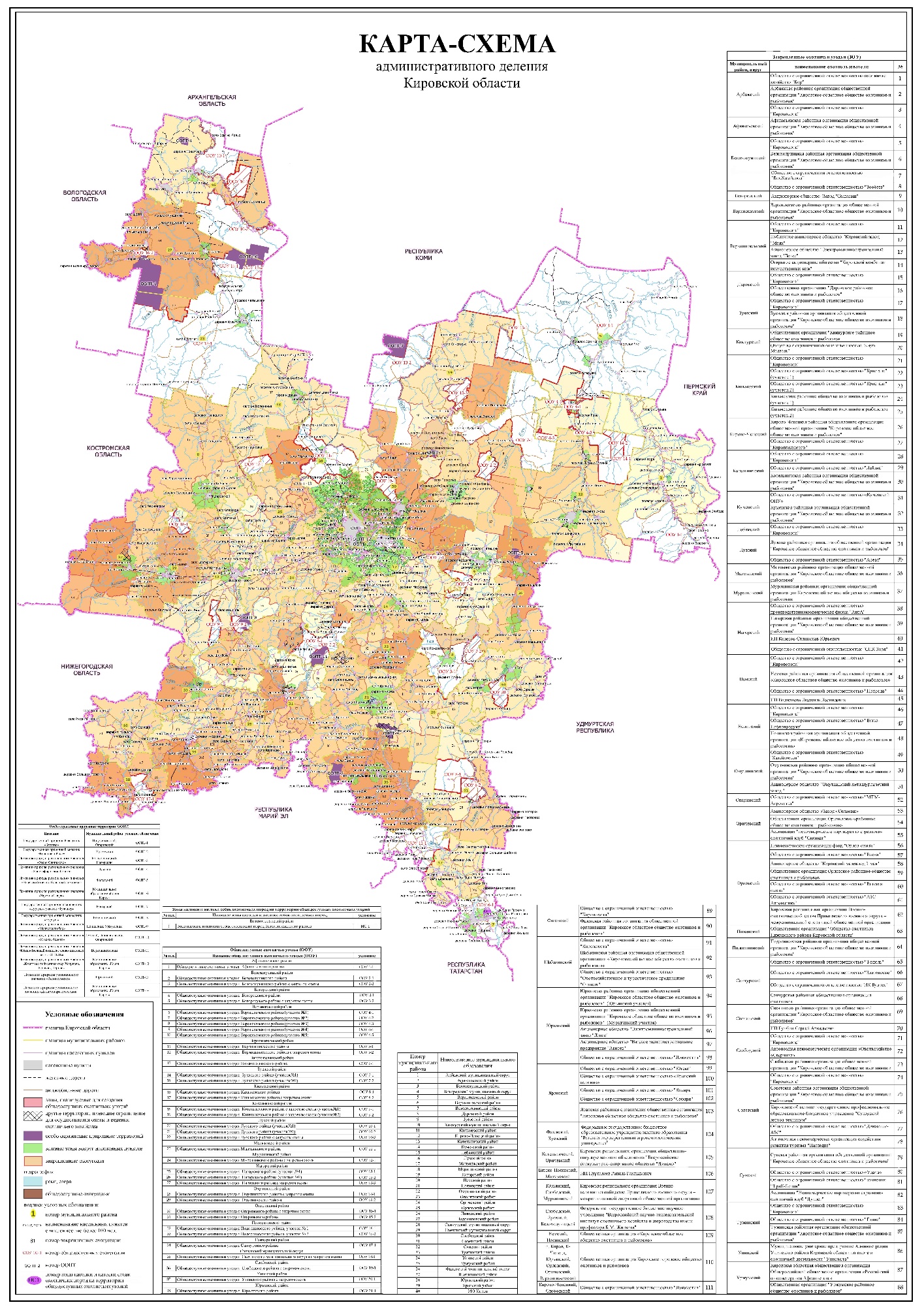 2. В разделе 4 КНИГИ 2 «Размещение и состояние использования охотничьих угодий, характеристика состояния численности и размещения охотничьих ресурсов на территории Кировской области»:2.1. В подразделе 4.1:2.1.1. В пункте 4.1.2:2.1.1.1. Таблицу 4.1.2.1 изложить в следующей редакции:«Таблица 4.1.2.1 – Охотпользователи Кировской области на основе данных государственного охотхозяйственного реестра 2.1.1.2. Таблицу 4.1.2.2 изложить в следующей редакции:«Таблица 4.1.2.2 – Принадлежность закрепленных охотничьих угодий Кировской области и их площади по сведениям государственного охотхозяйственного реестра2.1.1.3. Таблицу 4.1.2.4 изложить в следующей редакции:«Таблица 4.1.2.4 – Площади охотничьих угодий Кировской области, измеренные с помощью геоинформационных систем2.2.1.3. Таблицу 4.2.1.2 изложить в следующей редакции:«Таблица 4.2.1.2 – Площади и преобладающие угодья закрепленных охотничьих угодий Кировской области, в тыс. га3. В КНИГЕ 3 «Организация использования охотничьих угодий и охотничьих ресурсов на территории Кировской области»:3.1. В разделе 6:3.1.1. Таблицу 6.3.2 в подразделе 6.3 изложить в следующей редакции:«Таблица 6.3.2 – Планируемые к закреплению охотничьи угодья3.1.2. Рисунок 6.4 в подразделе 6.4 изложить в следующей редакции:«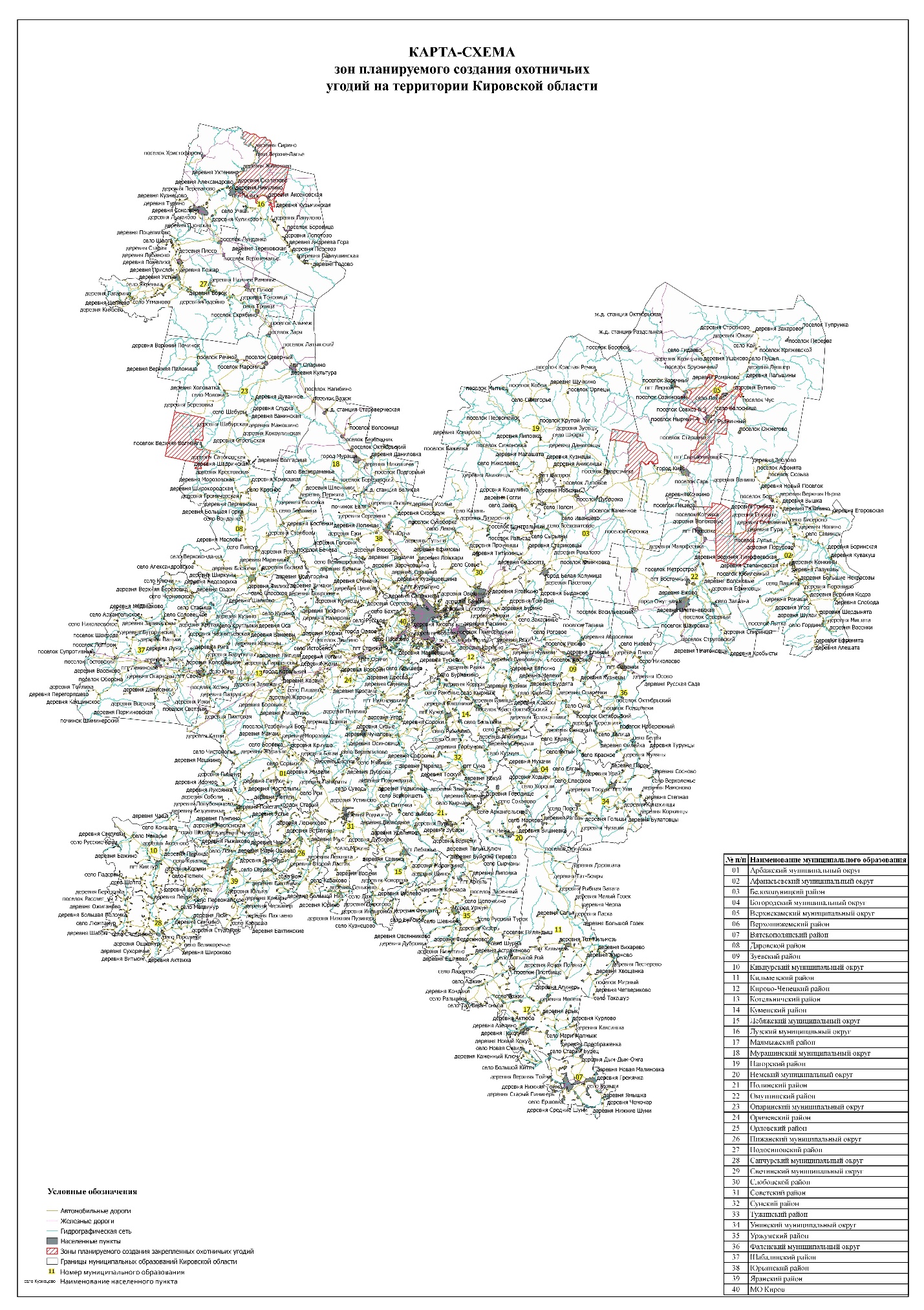 Рисунок 6.4 – Эскиз карты-схемы планируемого создания охотничьих угодий»3.2.3. Таблицу 6.5.4.2 изложить в следующей редакции:«Таблица 6.5.4.2 – Сведения о планируемых зонах натаски и нагонки собак в закрепленных угодьях Кировской области4. В КНИГЕ 5 «Описание границ закрепленных охотничьих угодий на территории Кировской области» наименование пункта 47. Общество с ограниченной ответственностью «Кировохота» изложить в следующей редакции:«47. Общество с ограниченной ответственностью «Калейдоскоп»5. В КНИГЕ 6 «Описание границ закрепленных, общедоступных и планируемых для создания охотничьих угодий, планируемых границ зон натаски и нагонки собак в закрепленных угодьях на территории Кировской области»:5.1. Подраздел «Белохолуницкий район» раздела «ПЛАНИРУЕМЫЕ ДЛЯ ЗАКРЕПЛЕНИЯ ОХОТНИЧЬИ УГОДЬЯ» изложить в следующей редакции:«Белохолуницкий район5.2. Раздел «ОПИСАНИЕ ПЛАНИРУЕМЫХ ГРАНИЦ ЗОН НАТАСКИ И НАГОНКИ СОБАК В ЗАКРЕПЛЕННЫХ УГОДЬЯХ КИРОВСКОЙ ОБЛАСТИ» дополнить подразделом следующего содержания:«Мурашинская районная организация общественной организации «Кировское областное общество охотников и рыболовов».6. В КНИГЕ 7 «ОПИСАНИЕ ГРАНИЦ ЗАКРЕПЛЕННЫХ, ОБЩЕДОСТУПНЫХ И ПЛАНИРУЕМЫХ ДЛЯ СОЗДАНИЯ ОХОТНИЧЬИХ УГОДИЙ, ПЛАНИРУЕМЫХ ГРАНИЦ ЗОН НАТАСКИ И НАГОНКИ СОБАК В ЗАКРЕПЛЕННЫХ УГОДЬЯХ НА ТЕРРИТОРИИ КИРОВСКОЙ ОБЛАСТИ»:6.1. Наименование пункта 47 раздела «ЗАКРЕПЛЕННЫЕ ОХОТНИЧЬИ УГОДЬЯ» изложить в следующей редакции:«47.Общество с ограниченной ответственностью «Калейдоскоп».»6.2. Подраздел «Белохолуницкий район» раздела «ПЛАНИРУЕМЫЕ ДЛЯ ЗАКРЕПЛЕНИЯ ОХОТНИЧЬИ УГОДЬЯ» изложить в следующей редакции:«Белохолуницкий район Площадь 31,201 тыс. га.Северная – от северо-западного угла квартала 1 Верхне-Вятского участкового лесничества Дубровского лесничества на восток, по границе Белохолуницкого района с Нагорским районом, затем по границе Белохолуницкого района с Верхнекамским муниципальным округом до северо-восточного угла квартала 51 Верхне-Вятского участкового лесничества Дубровского лесничества.Восточная – от северо-восточного угла квартала 51 Верхне-Вятского участкового лесничества Дубровского лесничества на юг, по границе Белохолуницкого района и Верхнекамского муниципального округа, до пересечения с автомобильной дорогой г. Белая Холуница – с. Троица – г. Кирс.Южная – от пересечения границы Белохолуницкого района и Верхнекамского муниципального округа с автомобильной дорогой г. Белая Холуница – с. Троица – г. Кирс на запад, по указанной автомобильной дороге до места её пересечения с р. Елга. Западная – от пересечения автомобильной дороги г. Белая Холуница – с. Троица – г. Кирс с р. Елга вниз по течению р. Елга до места её впадения в р. Вятка. Далее вверх по течению р. Вятка до места в падения в неё р. Березовка. Затем вверх по течению р. Березовка до её пересечения с южной гранью квартала 22 Верхне-Вятского участкового лесничества Дубровского лесничества. От места пересечения р. Березовка с южной гранью квартала 22 Верхне-Вятского участкового лесничества Дубровского лесничества на запад, по южным граням кварталов 22, 21, 20, 19 Верхне-Вятского участкового лесничества Дубровского лесничества до юго-западного угла квартала 19 Верхне-Вятского участкового лесничества Дубровского лесничества.  Далее по восточной грани квартала 18 Верхне-Вятского участкового лесничества Дубровского лесничества на юг, до юго-восточного угла указанного квартала, затем на запад, по южным граням кварталов 18 и 17 Верхне-Вятского участкового лесничества Дубровского лесничества до юго-западного угла квартала 17 указанного лесничества.От юго-западного угла квартала 17 Верхне-Вятского участкового лесничества Дубровского лесничества по границе Белохолуницкого района с Нагорским районом до северо-западного угла квартала 1 Верхне-Вятского участкового лесничества Дубровского лесничества.»6.3 Раздел «ОПИСАНИЕ ПЛАНИРУЕМЫХ ГРАНИЦ ЗОН НАТАСКИ И НАГОНКИ СОБАК В ЗАКРЕПЛЕННЫХ УГОДЬЯХ КИРОВСКОЙ ОБЛАСТИ» дополнить подразделами следующего содержания:«Мурашинская районная организация общественной организации «Кировское областное общество охотников и рыболовов».Площадь участка 2394 га.Северная – от точки пересечения федеральной автомобильной дороги Р-176 «Вятка» общего пользования Чебоксары ‒ Йошкар-Ола ‒ Киров ‒ Сыктывкар с железной дорогой Киров ‒ Котлас на юго-восток по железной дороге Киров ‒ Котлас до точки с географическими координатами X 59,384 Y 49,049;Восточная – от точки с географическими координатами X 59,384 Y 49,049 по железной дороге Киров ‒ Котлас на юго-восток до пересечения с рекой Переходница;Южная – от места пересечения железной дороги Киров ‒ Котлас с рекой Переходница вверх по течению реки Переходница до пересечения с федеральной автомобильной дорогой Р-176 «Вятка» общего пользования Чебоксары ‒ Йошкар-Ола ‒ Киров ‒ Сыктывкар;Западная – от места пересечения реки Переходница с федеральной автомобильной дорогой Р-176 «Вятка» общего пользования Чебоксары ‒ Йошкар-Ола ‒ Киров ‒ Сыктывкар на север до пересечения с железной дорогой Киров ‒ Котлас.7. Карту – схему административного деления Кировской области изложить в следующей редакции:«»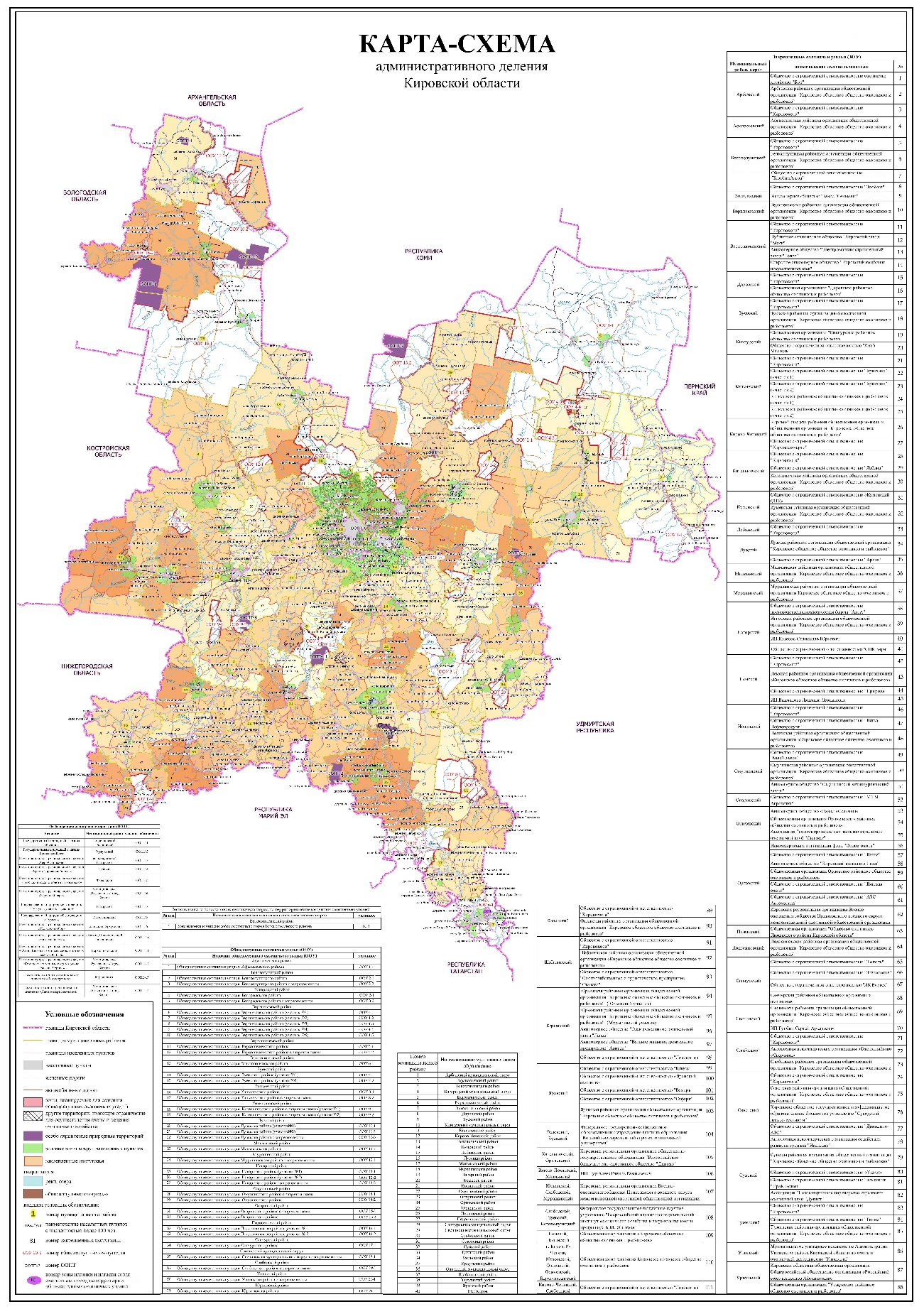 8. Карту – схему зон планируемого создания охотничьих угодий на территории Кировской области изложить в следующей редакции:«»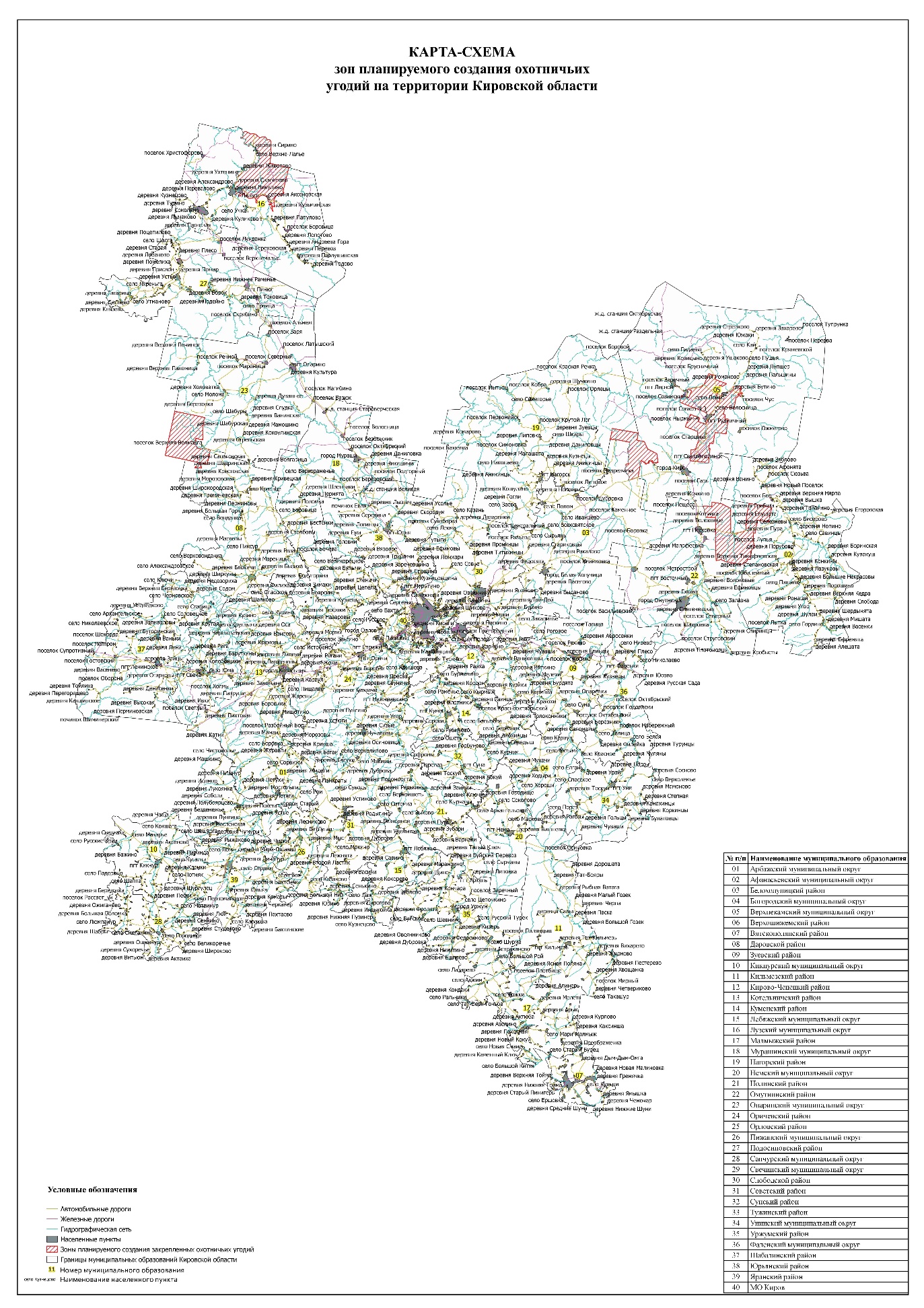 __________ПриложениеУТВЕРЖДЕНЫУказом ГубернатораКировской области от 09.04.2024    № 41              № п/пНаименование охотпользователя АдресТелефон, электронная почтаРуково-дитель№ п/пНаименование охотпользователя АдресТелефон, электронная почтаРуково-дитель№ п/пНаименование охотпользователя АдресТелефон, электронная почтаРуково-дитель№ п/пНаименование охотпользователя АдресТелефон, электронная почтаРуково-дитель№ п/пНаименование охотпользователя АдресТелефон, электронная почтаРуково-дитель123451Общество с ограниченной ответственностью охотничье хозяйство «Бор» 610014, г. Киров, ул. Комсомоль-ская, д. 50, 2 этаж, каб. 38 (8332) 25-52-12,69-05-52,69-03-26Авраменко Сергей Алексан-дрович2Арбажская районная организация общественной организации «Кировское областное общество охотников и рыболовов» 612180, Кировская область, п. Арбаж, ул. Спортивная, д. 13А8 (83330) 2-14-27
Мосунов Александр Иванович3Общество с ограниченной ответственностью «Кировохота»610035, г. Киров, ул. Попова, д. 12, 8 (8332) 63-76-00,63-30-44, 44-16-79, kirovohota@e-kirov.ruВолков Евгений Василь-евич4Афанасьевская районная организация общественной организации «Кировское областное общество охотников и рыболовов» 613060, Кировская обл., п. Афанасьево, ул. Советская, д. 168 (83331) 2-24-38
afhunt@mail.ruМакаров Владимир Александрович5Белохолуницкая районная организация общественной организации «Кировское областное общество охотников и рыболовов»613200, Кировская область, г. Белая Холуница, ул. Коммунаров, д. 18 (83364) 4-37-394-40-70 Загребин Евгений Василь-евич6Общество с ограниченной ответственностью «БиоХимЗавод»610044, Кировская область, г. Киров, ул. Луганская, д. 53А8 (8332) 51-89-10Агалаков Дмитрий Вениаминович7Общество с ограниченной ответственностью «Зообаза»610017, г. Киров, ул. Воровского, д. 838 (8332) 64-18-70, 64-18-70Исак Семен Кирилл-лович8Верхнекамская районная организация общественной организации «Кировское областное общество охотников и рыболовов»612820, Кировская область, Верхнекамский район, г. Кирс, улица Пролетарская, д. 498 (83339) 2-01-569-64-87Веселов Борис Иванович9Публичное акционерное общество «Кировский завод «Маяк»610017, г. Киров, ул. М. Гвардии, д. 678 (8332) 40-52-37,8 (8332) 40-52-38mayak@kzmayak.ruЖилкин Виктор Никола-евич10Акционерное общество «Электромашиностроительный завод «Лепсе»610006, г. Киров, Октябрьский пр-т, д. 248 (8332) 23-71-47, 8 (8332) 23-23-10,lepse@lepse.kirov.ruМамаев Геннадий Алексан-дрович11Открытое акционерное общество «Кировский комбинат искусственных кож»610020, г. Киров, ул. К. Маркса, д. 48 (8332) 24-60-00izkog@mail.ruИванов Александр Григорь-евич12Общественная организация «Даровское районное общество охотников и рыболовов»612140, Кировская область, п. Даровской, ул. Гагарина, д. 118 (83336) 2-17-02, 2-21-50Береснев Сергей Геннадь-евич13Зуевская районная организация общественной организации «Кировское областное общество охотников и рыболовов» 612412, Кировская область, г. Зуевка, ул. Исполкомовская, д. 948 (83337) 2-60-88
ookoooir@mail.ruБронников Владислав Виталь-евич14Общественная организация «Кикнурское районное общество охотников и рыболовов»612300, Кировская область, п. Кикнур, ул. Советская, д. 698 (83341) 5-14-07 – факс, kiknurskogo.rooir@mail.ruКуликов Динис Владимирович15Общество с ограниченной ответственностью «Клуб Медведь»612300, Кировская область, Кикнурский МО, пгт. Кикнур, ул. Советская, д. 69, ком. 1 8 (83341) 5-21-69
Куликов Динис Владимирович16Общество с ограниченной ответственностью «Кристалл»613570, Кировская область, Кильмезский район, п. Кильмезь, ул. Свободы, д.12 8 (83338) 2-24-33kristalohota@mail.ruМашков-цев Сергей Влади-мирович17Кильмезское районное общество охотников и рыболовов613570, Кировская область, Кильмезский район, п. Кильмезь, ул. Мелиораторов, 20 8 (83338) 2-21-63
Таякина Елена Вячеславовна18Кирово-Чепецкая районная общественная организация общественной организации «Кировское областное общество охотников и рыболовов»613050, Кировская область, г. Кирово-Чепецк, пер. Первомайский, д. 5, оф. 68 (83361) 4-53-13 8 (83361) 5-17-81Свешни-ков Андрей Юрьевич19Общество с ограниченной ответственностью «Кировгазэнерго»610040, г. Киров, ул. Чернышевского, д. 18, пом. 10018 (8332) 35-54-17,8 (8332) 35-87-11Кожина Анастасия Антоновна20Общество с ограниченной ответственностью «Лабдиа»610050, г. Киров, ул. Ульяновская, д. 2/18 (8332) 29-43-38,8 (8332) 29-47-49,8 (8332) 29-43-32,8 (8332) 29-43-35,8 (8332) 51-71-40labdia@labdia.kirov.ruСеверю-хин Егор Олегович 21Котельничская районная организация общественной организации «Кировское областное общество охотников и рыболовов»612600, Кировская область, г. Котельнич, ул. Володарского, д. 208(83342) 4-22-80Горячкин Александр Михай-лович22Общество с ограниченной ответственностью «Куменский ОПУ»610035, г. Киров, ул. Попова, д. 12, каб. 2Н.Д.Романец Максим Генна-диевич23Куменская районная организация общественной организации «Кировское областное общество охотников и рыболовов» 613400, Кировская область, п. Кумены, ул. Садовая, д.18 (83343) 2-15-77,Катаев Сергей Иванович24Лузская районная организация общественной организации «Кировское областное общество охотников и рыболовов» 613982, Кировская обл., г. Луза, пл. Труда, д. 1, оф. 278 (83346) 2-21-28Тютрин Александр Михайлович25Общество с ограниченной ответственностью «Ареал»613982, Кировская обл., Лузский р-н, пгт. Лальск, ул. Таврическая, д. 7, кв. 28(83346) 5-25-82Богданов Вячеслав Геннадь-евич26Малмыжская районная организация общественной организации «Кировское областное общество охотников и рыболовов»612920, Кировская область, г. Малмыж, ул. Суровцева, д. 28 (83347) 2-17-63Гаффиу-лин Рашат Муни-рович27Мурашинская районная организация общественной организации Кировское областное общество охотников и рыболовов613711, Кировская обл., п. Мураши, ул. Коммуны, д. 218 (83348) 2-11-00Сержантов Олег Николаевич28Общество с ограниченной ответственностью производственно-коммерческая фирма «АнтА»610010, г. Киров, микрорайон Радужный, пр-т Строителей, д. 2  8 (8332) 30-44-97,8 (8332) 36-18-36Ивакин Станислав Анатоль-евич29Нагорская районная организация общественной организации «Кировское областное общество охотников и рыболовов» 613260, Кировская обл., п. Нагорск, ул. Набережная, д. 20 8 (83349) 2-22-75
Серебре-ников Михаил Семенович30ИП Колесов Станислав Юрьевич613100, Кировская область, г. Слободской, ул. Меховщиков, д. 12Н.Д.Колесов Станислав Юрьевич31Общество с ограниченной ответственностью «СПК Заря»613232, Кировская область, Нагорский район, д. Шевырталово, ул. Советская, д. 9Н.Д.Шуплецов Александр Леонидович32Немская районная организация общественной организации «Кировское областное общество охотников и рыболовов»613470, Кировская область, п. Нема, ул. Советская, д. 518 (83350) 2-13-47, nema.rooir@yandex.ruБартенев Александр Василь-евич33Общество с ограниченной ответственностью «Природа»613480, Кировская обл., Немский район, д. Сысоево, д. 118 (83350) 2-18-08 Чуданов Николай Иванович34ИП Видманова Людмила Леонидовна613470, Кировская область, п. Нема, пер. Березовка, д. 2Н.Д.Видманова Людмила Леони-довна35Общество с ограниченной ответственностью «Вятка-Нефтепродукт»610000, г. Киров, Динамовский проезд, д. 208 (8332) 38-58-55, 8 (8332) 49-84-71, 8 (8332) 38-58-57oil-neft@yandex.ruБерезина Екатерина Влади-мировна36Нолинская районная организация общественной организации «Кировское областное общество охотников и рыболовов» 613440, Кировская обл., г. Нолинск, ул. Ленина, д. 328 (83368) 2-19-44
nolinsk.rooir@mail.ruИванов Алексей Никола-евич37Омутнинская районная организация общественной организации «Кировское областное общество охотников и рыболовов» 612741, Кировская обл., г. Омутнинск, ул. Ленина, д. 2 «А»8 (83352) 2-28-34,8 (3352) 2-11-70,omut-hant@mail.ruПуртов Алексей Василь-евич38Акционерное общество «Омутнинский металлургический завод»612740, Кировская область, г. Омутнинск, ул. Коковихина, д. 28 (8332) 36-12-85, 8 (83352) 4-10-17, 8 (83352) 4-13-33, ecol4@ommet.ruВолосков Александр Дмитри-евич39Общество с ограниченной ответственностью «Калейдоскоп»610002, г. Киров, ул.Красноармей-ская, 1АН.Д.Попов Алексей Николае-вич40Общество с ограниченной ответственностью «МТМ-Агровятка»61000, г. Киров, ул. Мира, д. 39, оф. 1012 8(8332) 58-71-38Белышев Вячеслав Юрьевич 41Акционерное общество «Завод «Сельмаш»610014, г. Киров, ул. Щорса, д. 66 8 (8332) 74-10-00,director@zavodselmash.ruЧурин Сергей Анатоль-евич42Общественная организация Оричевское «Районное общество охотников и рыболовов»612080, Кировская обл., п. Оричи, ул. Молодежная, д. 2 «А»8 (83354) 2-16-74,orichirooir@mail.ruВохмянин Алексей Анатоль-евич43Ассоциация «Некоммерческое партнерство стрелково-охотничий клуб «Силикат»612090, Кировская область, Оричевский район, д. Решетники, строение д. «А»8 (83354) 3-12-71,62-36-04,8 (33546) 2-36-04Орлов Сергей Иванович44Некоммерческая организация фонд «Орлов-Охота»612270, Кировская обл., г. Орлов, пер. Пионерский, д. 7, кв. 2Н.Д.Торопов Дмитрий Владимирович45Общество с ограниченной ответственностью «Весна»612270, Кировская обл., г. Орлов, ул. Капустина, д. 8 «А»8 (83365) 2-10-92Рубцов Сергей Влади-мирович46Акционерное общество «Кировский машзавод 1 мая»610005, г. Киров, ул. Р. Люксембург, д. 1008 (8332) 23-85-16,8 (8332) 36-06-65, 1may@firstmay.kirov.ruЧурин Сергей Анатоль-евич47Общественная организация Орловское районное общество охотников и рыболовов612270, Кировская обл., г.Орлов, пер. Труда, д. 1 «А»8 (83365) 2-24-94,Тимкин Олег Николаевич48Общество с ограниченной ответственностью «Вятская охота»610017, г. Киров, ул. Маклина, д. 318 (8332) 37-22-65,8 (8332) 57-95-14,8 (8332) 37-25-09,sts@rt.kirov.ruЛистаров Олег Иванович49Общество с ограниченной ответственностью «АЗС Автоматика»610001, Кировская область, г. Киров, пр-т Октябрьский, д. 118А, офис 2168 (8332) 78-44-46, 8 (8332) 70-41-56, 8 (8332) 22-71-69, 8 (8332) 51-00-89Ердякова Марина Сергеевна50Общественная организация «Общество охотников Пижанского района Кировской области» 613380, Кировская обл., п. Пижанка, ул. Октябрьская, д. 38 (83355) 2-14-34,2-10-49Лежнин Юрий Борисович51Подосиновская районная организация общественной организации «Кировское областное общество охотников и рыболовов» 613930, Кировская обл., пгт. Подосиновец, пер. Советский, д. 58 (83351) 2-14-63,Калино-горский Геннадий Павлович52Общество с ограниченной ответственностью «Тополь»612380, Кировская обл., п. Санчурск, ул. Космонавтов, д. 128 (83357) 2-24-53,2-10-08Пасанаев Александр Никола-евич53Общество с ограниченной ответственностью «Златополье»612370, Кировская область, пгт. Санчурск, ул. Свердлова, д. 328 (83357) 2-24-53, 2-23-28,Репнякова Галина Андреевна54Общество с ограниченной ответственностью «ЛК Вудтех»424007, Республика Марий Эл, г. Йошкар-Ола, ул. Строителей, 64А, оф. 3lk_vudteh@mail.ruБаринов Сергей Владимирович55Санчурская районная общественная организация охотников612370, Кировская область, пгт. Санчурск, ул. Р. Люксембург, д. 6 А8 (83357) 2-14-58Тутаев Александр Ильич56Свечинская районная организация общественной организации «Кировское областное общество охотников и рыболовов»612040, Кировская область, п. Свеча, ул. Свободы, д. 478 (83358) 2-12-42Огарков Сергей Валерьевич57ИП Гунбин Сергей Аркадьевич612040, Кировская область, Свечинский муниципальный округ, д. СамоулкиН.Д.Гунбин Сергей Аркадь-евич58Автономная некоммерческая организация «Охотхозяйство «Сверчиха»610027, г. Киров, ул. К. Маркса, д. 998 (8332) 67-57-86Загребин Владимир Алексан-дрович59Слободская районная организация общественной организации «Кировское областное общество охотников и рыболовов» 613150, Кировская область, г. Слободской, ул. Набережная, д. 308 (83362) 4-12-75,8 (83362) 4-15-41,slobodskoe.rooir@mail.ruОвечкин Юрий Валенти-нович60Общество с ограниченной ответственностью «Элегия-плюс-К»610005, Кировская обл., г. Киров, ул. Карла Либкнехта, д. 13, кв. 218 (8332) 63-96-55Копылова Людмила Павловна61Советская районная организация общественной организации «Кировское областное общество охотников и рыболовов» 613340, Кировская обл., г. Советск, ул. Ленина, д. 21 «А»8 (83375) 2-22-37Тихонен-ков Павел Алексан-дрович62Кировское областное государственное профессиональное образовательное бюджетное учреждение «Суводский лесхоз-техникум»613343, Кировская обл., г. Советск, ул. Мира, д. 26 «А»8 (83375) 2-65-23,2-42-21, adminslt@bk.ruПорубова Татьяна Алексеевна63Общество с ограниченной ответственностью «Движение-АЗС»613048, Кировская область, Кирово-Чепецкий район, п. Пригородный, ул. Лесная, д. 1 а, 8 (83361) 5-45-11,8 (8332) 35-23-94,d-azs@mail.ruПатрикеев Николай Никола-евич64Автономная некоммерческая организация содействия развития туризма «Наследие»610000, г. Киров, ул. Орловская, д. 528 (8332) 24-62-02,8 (8332) 67-08-90
Копанев Юрий Алексан-дрович65Сунская районная организация общественной организации «Кировское областное общество охотников и рыболовов» 612450, Кировская обл., п. Суна, ул. Заречная, д. 188 (83369) 3-13-49,3-13-98Перов Юрий Сергеевич66Общество с ограниченной ответственностью «Удача»610008, Кировская область, г. Киров, ул. Трактовая (Слобода Сошени тер.) , д. 4, офис 18Н.Д.Хомяков Владимир Сергевич67Акционерное общество «Охотхозяйство «ТраК-Бетон»612454, Кировская область, Сунский район, д. Савиново, д. 2, комната 4Н.Д.Костратов Владимир Александрович68Ассоциация «Некоммерческое партнерство стрелково-охотничий клуб «Дуплет»612450, Кировская область, п. Суна, ул. Октябрьская, д. 28Н.Д.Останин Владимир Василь-евич69Общество с ограниченной ответственностью «Гинис»610001, г. Киров, Октябрьский пр-кт, д. 124, пом. 10038 (8332) 35-56-52,Гинович Елена Алексе-евна70Тужинская районная организация общественной организации «Кировское областное общество охотников и рыболовов»612200, Кировская обл., п. Тужа, ул. Советская, д. 10 «А»8 (83340) 2-25-41Тиманов Николай Алексан-дрович71Муниципальное унитарное предприятие Администрации Унинского района Кировской области по охоте и охотничьей деятельности «Униохота»612540, Кировская область, Унинский район, пгт. Уни, ул. Кирова, д. 18 (83359) 2-17-31
Чиркова Алевтина Леони-довна72Кировская областная общественная организация Общероссийской общественно организации «Российский союз ветеранов Афганистана»610002, г. Киров, ул. Красноармейская, д. 1 «А»8 (8332) 37-36-84,  37-23-33,37-23-17,37-21-22Литвинов Иван Борисович73Общественная организация «Уржумское районное общество охотников и рыболовов»613530, Кировская область, г.Уржум, ул. Новокузнечная, д. 28 (83363) 2-23-87,8 (83363) 2-14-08,urzhumrooir@mail.ruШуталев Николай Борисович74Фаленская районная организация общественной организации «Кировское областное общество охотников и рыболовов» 612500, Кировская обл., п. Фаленки, ул. Свободы, д. 338 (83332) 2-22-70Фоминых Александр Сергеевич75Шабалинская районная организация общественной организации «Кировское областное общество охотников и рыболовов» 612020, Кировская область, Шабалинский район, п. Ленинское, ул. Тотмянина, д. 11 «А» 8 (83345) 2-21-18Головнин Александр Влади-мирович76Общество с ограниченной ответственностью «Охотхозяйственное и туристическое предприятие «Станевт» 610000, г. Киров, ул. Преображен-ская, д. 79, оф. 22 «Б». 8 (8332) 69-61-59rds-vrn@bk.ruАлиев Айнудин Изамидинович77Юрьянская районная организация общественной организации «Кировское областное общество охотников и рыболовов» 613601, Кировская обл., Юрьянский район, пгт. Юрья, ул. Железнодорожная, д. 38 (83366) 2-12-20 Перминов Николай Иванович78Акционерное общество «Вятское машиностроительное предприятие «Авитек»610047, г. Киров, Октябрьский проспект, д. 1 а 8 (8332) 24-58-69,74-00-96,24-58-59,74-07-10, 74-03-37market@vmpavitek.ruИванов Александр Влади-мирович79Общество с ограниченной ответственностью «Локомотив»610017, г. Киров, Октябрьский проспект, д. 68Н.Д.Веселухина Ольга Влади-мировна80Общество с ограниченной ответственностью «Ютекс»424019, Республика Марий Эл, г. Йошкар-Ола, ул. Мышино, д. 115, корп. А 8 (83367) 2-50-56Перетя-гина Людмила Сергеевна81Общество с ограниченной ответственностью «Яранский охотник»612231, Кировская область, Яранский район, д. Огнетово, д. 5 «А»Н.Д.Иванов Иван Сергеевич82Общество с ограниченной ответственностью «Вяхирь»612260, Кировская обл., Яранский район, г. Яранск, ул. Ленина, д. 1, пом. 68 (83367) 6-61-31,8 (33524) 4-81-01Васильев Юрий Анатоль-евич83Общество с ограниченной ответственностью «Сафари»612261, Кировская обл., г. Яранск, ул. Первомайская, д. 23, каб. 3 8 (83367) 2-72-58Оськин Роман Игоревич84Яранская районная организация общественная организация «Кировское областное общество охотников и рыболовов»612260, Кировская обл. г. Яранск, ул. Свободы, д. 238 (83367) 2-13-58,8 (83367) 2-20-89,YaroooKoooir@mail.ruЖуравлев Алексей Николаевич85Федеральное государственное бюджетное образовательное учреждение высшего образования «Вятский государственный агротехнологический университет»610017, г. Киров, Октябрьский пр-т, д. 1338 (8332) 54-86-33,8 (8332) 57-43-97, info@vgsha.infoСимбир-ских Елена Сергеевна86Кировская региональная организация общественно-государственного объединения «Всероссийское физкультурно-спортивное общество «Динамо»610000, г. Киров, ул. Московская, д. 1 «В»8 (8332) 35-80-11,8 (8332) 64-46-94dinamokirov@bk.ruСелянин Констан-тин Никан-дрович87ИП Нургалеев Равиль Рамильевич612960, Кировская область, Вятскополянский район, г. Вятские Поляны, ул. Кукина, д. 59Н.Д.Нургалеев Равиль Рамилье-вич88Кировская региональная организация Военно-охотничьего общества Приволжского военного округа – межрегиональной спортивной общественной организации 610033, г. Киров, Студенческийпр-д, д. 14, пом. 698 (8332) 53-06-61Чаруш-ников Вилорий Федорович89Федеральное государственное бюджетное научное учреждение «Всероссийский научно-исследовательский институт охотничьего хозяйства и звероводства имени профессора Б.М. Житкова»610000, г. Киров, ул. Преображенская, д. 798 (4212) 21-12-98,8 (8332) 64-53-41,vniioz43@mail.ruДомский Игорь Алексан-дрович90Общественная организация «Кировское областное общество охотников и рыболовов»610000, г. Киров, пер. Копанский, д. 98 (8332) 64-97-65,8 (8332) 64-89-34,koooir@buh.kirov.ruБартев Юрий Влади-мирович91Общественная организация Кировское городское общество охотников и рыболовов610002, г. Киров, ул. Казанская, д. 1078 (8332) 37-49-40,8 (8332) 67-69-02,kgoor@mail.ruТроицкий Александр Никола-евич№ п.п.Наименование охотпользователяНаименование охотпользователяНаименование охотпользователяНаименование охотпользователяНаименование охотпользователяСведения о правоустанавливающих документах охотничьего угодья и иной территории, являющейся средой обитания охотничьих ресурсовСведения о правоустанавливающих документах охотничьего угодья и иной территории, являющейся средой обитания охотничьих ресурсовСведения о правоустанавливающих документах охотничьего угодья и иной территории, являющейся средой обитания охотничьих ресурсовСведения о правоустанавливающих документах охотничьего угодья и иной территории, являющейся средой обитания охотничьих ресурсовПлощадь закреплен-ных охотничьих угодий, тыс. га№ п.п.Наименование охотпользователяНаименование охотпользователяНаименование охотпользователяНаименование охотпользователяНаименование охотпользователяВид документаСерия, номерДата заключе-ния (выдачи)Срок заключе-нияПлощадь закреплен-ных охотничьих угодий, тыс. га12222234567Арбажский муниципальный округАрбажский муниципальный округАрбажский муниципальный округАрбажский муниципальный округАрбажский муниципальный округАрбажский муниципальный округАрбажский муниципальный округАрбажский муниципальный округАрбажский муниципальный округАрбажский муниципальный округАрбажский муниципальный округ1Общество с ограниченной ответственностью охотничье хозяйство «Бор» Общество с ограниченной ответственностью охотничье хозяйство «Бор» Общество с ограниченной ответственностью охотничье хозяйство «Бор» Общество с ограниченной ответственностью охотничье хозяйство «Бор» Общество с ограниченной ответственностью охотничье хозяйство «Бор» О.С.65/1401.10.201401.10.206330,5002Арбажская районная организация общественной организации «Кировское областное общество охотников и рыболовов» Арбажская районная организация общественной организации «Кировское областное общество охотников и рыболовов» Арбажская районная организация общественной организации «Кировское областное общество охотников и рыболовов» Арбажская районная организация общественной организации «Кировское областное общество охотников и рыболовов» Арбажская районная организация общественной организации «Кировское областное общество охотников и рыболовов» О.С.87/1913.08.201913.08.206847,7003Общество с ограниченной ответственностью «Кировохота»Общество с ограниченной ответственностью «Кировохота»Общество с ограниченной ответственностью «Кировохота»Общество с ограниченной ответственностью «Кировохота»Общество с ограниченной ответственностью «Кировохота»О.С.10/1207.03.201207.03.206150,230Афанасьевский районАфанасьевский районАфанасьевский районАфанасьевский районАфанасьевский районАфанасьевский районАфанасьевский районАфанасьевский районАфанасьевский районАфанасьевский районАфанасьевский район4Афанасьевская районная организация общественной организации «Кировское областное общество охотников и рыболовов» Афанасьевская районная организация общественной организации «Кировское областное общество охотников и рыболовов» Афанасьевская районная организация общественной организации «Кировское областное общество охотников и рыболовов» Афанасьевская районная организация общественной организации «Кировское областное общество охотников и рыболовов» Афанасьевская районная организация общественной организации «Кировское областное общество охотников и рыболовов» О.С.86/1905.08.201905.08.2068398,000Белохолуницкий районБелохолуницкий районБелохолуницкий районБелохолуницкий районБелохолуницкий районБелохолуницкий районБелохолуницкий районБелохолуницкий районБелохолуницкий районБелохолуницкий районБелохолуницкий район55Общество с ограниченной ответственностью «Кировохота»Общество с ограниченной ответственностью «Кировохота»Общество с ограниченной ответственностью «Кировохота»Общество с ограниченной ответственностью «Кировохота»О.С.20/1207.06.201207.06.206164,20666Белохолуницкая районная организация общественной организации «Кировское областное общество охотников и рыболовов»Белохолуницкая районная организация общественной организации «Кировское областное общество охотников и рыболовов»Белохолуницкая районная организация общественной организации «Кировское областное общество охотников и рыболовов»Белохолуницкая районная организация общественной организации «Кировское областное общество охотников и рыболовов»О.С.60/1404.07.201404.07.2063133,26077Общество с ограниченной ответственностью «БиоХимЗавод»Общество с ограниченной ответственностью «БиоХимЗавод»Общество с ограниченной ответственностью «БиоХимЗавод»Общество с ограниченной ответственностью «БиоХимЗавод»О.С.109/2129.07.202129.07.204122,25988Общество с ограниченной ответственностью «Зообаза»Общество с ограниченной ответственностью «Зообаза»Общество с ограниченной ответственностью «Зообаза»Общество с ограниченной ответственностью «Зообаза»О.С.108/2109.07.202109.07.207041,69Богородский районБогородский районБогородский районБогородский районБогородский районБогородский районБогородский районБогородский районБогородский районБогородский районБогородский район99Акционерное общество «Завод «Сельмаш»Акционерное общество «Завод «Сельмаш»Акционерное общество «Завод «Сельмаш»Акционерное общество «Завод «Сельмаш»О.С.110/2226.10.202226.10.204243,1Верхнекамский районВерхнекамский районВерхнекамский районВерхнекамский районВерхнекамский районВерхнекамский районВерхнекамский районВерхнекамский районВерхнекамский районВерхнекамский районВерхнекамский район1010Верхнекамская районная организация общественной организации «Кировское областное общество охотников и рыболовов»Верхнекамская районная организация общественной организации «Кировское областное общество охотников и рыболовов»Верхнекамская районная организация общественной организации «Кировское областное общество охотников и рыболовов»Верхнекамская районная организация общественной организации «Кировское областное общество охотников и рыболовов»О.С.91/1929.11.201929.11.2068136,800Верхошижемский районВерхошижемский районВерхошижемский районВерхошижемский районВерхошижемский районВерхошижемский районВерхошижемский районВерхошижемский районВерхошижемский районВерхошижемский районВерхошижемский район1111Общество с ограниченной ответственностью «Кировохота»Общество с ограниченной ответственностью «Кировохота»Общество с ограниченной ответственностью «Кировохота»Общество с ограниченной ответственностью «Кировохота»О.С.11/1221.03.201221.03.206163,001212Публичное акционерное общество «Кировский завод «Маяк»Публичное акционерное общество «Кировский завод «Маяк»Публичное акционерное общество «Кировский завод «Маяк»Публичное акционерное общество «Кировский завод «Маяк»О.С.5/1112.12.201112.12.206021,8031313Акционерное общество «Электромашиностроительный завод «Лепсе»Акционерное общество «Электромашиностроительный завод «Лепсе»Акционерное общество «Электромашиностроительный завод «Лепсе»Акционерное общество «Электромашиностроительный завод «Лепсе»О.С.43/1316.05.201316.05.206335,1201414Открытое акционерное общество «Кировский комбинат искусственных кож»Открытое акционерное общество «Кировский комбинат искусственных кож»Открытое акционерное общество «Кировский комбинат искусственных кож»Открытое акционерное общество «Кировский комбинат искусственных кож»О.С.105/2128.06.202128.06.207015,692Даровской районДаровской районДаровской районДаровской районДаровской районДаровской районДаровской районДаровской районДаровской районДаровской районДаровской район1515Общество с ограниченной ответственностью «Кировохота»Общество с ограниченной ответственностью «Кировохота»Общество с ограниченной ответственностью «Кировохота»Общество с ограниченной ответственностью «Кировохота»О.С.21/1207.06.201207.06.2061282,0001616Общественная организация «Даровское районное общество охотников и рыболовов»Общественная организация «Даровское районное общество охотников и рыболовов»Общественная организация «Даровское районное общество охотников и рыболовов»Общественная организация «Даровское районное общество охотников и рыболовов»О.С.57/1426.05.201426.05.204485,500Зуевский районЗуевский районЗуевский районЗуевский районЗуевский районЗуевский районЗуевский районЗуевский районЗуевский районЗуевский районЗуевский район1717Общество с ограниченной ответственностью «Кировохота»Общество с ограниченной ответственностью «Кировохота»Общество с ограниченной ответственностью «Кировохота»Общество с ограниченной ответственностью «Кировохота»О.С.22/1207.06.201207.06.206124,5001818Зуевская районная организация общественной организации «Кировское областное общество охотников и рыболовов» Зуевская районная организация общественной организации «Кировское областное общество охотников и рыболовов» Зуевская районная организация общественной организации «Кировское областное общество охотников и рыболовов» Зуевская районная организация общественной организации «Кировское областное общество охотников и рыболовов» О.С.82/1919.06.201919.06.2068166,500Кикнурский муниципальный округКикнурский муниципальный округКикнурский муниципальный округКикнурский муниципальный округКикнурский муниципальный округКикнурский муниципальный округКикнурский муниципальный округКикнурский муниципальный округКикнурский муниципальный округКикнурский муниципальный округКикнурский муниципальный округ191919Общественная организация «Кикнурское районное общество охотников и рыболововОбщественная организация «Кикнурское районное общество охотников и рыболововОбщественная организация «Кикнурское районное общество охотников и рыболововО.С.77/1803.05.201803.05.2067142,645202020Общество с ограниченной ответственностью «Клуб Медведь»Общество с ограниченной ответственностью «Клуб Медведь»Общество с ограниченной ответственностью «Клуб Медведь»О.С.72/1705.12.201705.12.206625,783Кильмезский районКильмезский районКильмезский районКильмезский районКильмезский районКильмезский районКильмезский районКильмезский районКильмезский районКильмезский районКильмезский район212121Общество с ограниченной ответственностью «Кировохота»Общество с ограниченной ответственностью «Кировохота»Общество с ограниченной ответственностью «Кировохота»О.С.12/1219.04.201219.04.206189,306222222Общество с ограниченной ответственностью «Кристалл»Общество с ограниченной ответственностью «Кристалл»Общество с ограниченной ответственностью «Кристалл»О.С.74/1715.12.201715.12.206635,740232323Общество с ограниченной ответственностью «Кристалл»Общество с ограниченной ответственностью «Кристалл»Общество с ограниченной ответственностью «Кристалл»О.С.75/1715.12.201715.12.206620,910242424Кильмезское районное общество охотников и рыболововКильмезское районное общество охотников и рыболововКильмезское районное общество охотников и рыболововО.С.78/1810.08.201810.08.206798,200Кирово-Чепецкий районКирово-Чепецкий районКирово-Чепецкий районКирово-Чепецкий районКирово-Чепецкий районКирово-Чепецкий районКирово-Чепецкий районКирово-Чепецкий районКирово-Чепецкий районКирово-Чепецкий районКирово-Чепецкий район252525Кирово-Чепецкая районная общественная организация общественной организации «Кировское областное общество охотников и рыболовов»Кирово-Чепецкая районная общественная организация общественной организации «Кировское областное общество охотников и рыболовов»Кирово-Чепецкая районная общественная организация общественной организации «Кировское областное общество охотников и рыболовов»О.С.69/1616.05.201616.05.2065167,700262626Общество с ограниченной ответственностью «Кировгазэнерго»Общество с ограниченной ответственностью «Кировгазэнерго»Общество с ограниченной ответственностью «Кировгазэнерго»О.С.98/2106.04.202106.04.20708,06Котельничский районКотельничский районКотельничский районКотельничский районКотельничский районКотельничский районКотельничский районКотельничский районКотельничский районКотельничский районКотельничский район272727Общество с ограниченной ответственностью «Кировохота»Общество с ограниченной ответственностью «Кировохота»Общество с ограниченной ответственностью «Кировохота»О.С.23/1207.06.201207.06.2061117,600282828Общество с ограниченной ответственностью «Лабдиа»Общество с ограниченной ответственностью «Лабдиа»Общество с ограниченной ответственностью «Лабдиа»О.С.89/1919.09.201919.09.20689,000292929Котельничская районная организация общественной организации «Кировское областное общество охотников и рыболовов»Котельничская районная организация общественной организации «Кировское областное общество охотников и рыболовов»Котельничская районная организация общественной организации «Кировское областное общество охотников и рыболовов»О.С.81/1906.06.201906.06.2068215,600Куменский районКуменский районКуменский районКуменский районКуменский районКуменский районКуменский районКуменский районКуменский районКуменский районКуменский район303030Общество с ограниченной ответственностью «Куменский ОПУ»Общество с ограниченной ответственностью «Куменский ОПУ»Общество с ограниченной ответственностью «Куменский ОПУ»О.С.24/1207.06.201207.06.206166,900313131Куменская районная организация общественной организации «Кировское областное общество охотников и рыболовов» Куменская районная организация общественной организации «Кировское областное общество охотников и рыболовов» Куменская районная организация общественной организации «Кировское областное общество охотников и рыболовов» О.С.16/1215.05.201215.05.2061108,500Лебяжский районЛебяжский районЛебяжский районЛебяжский районЛебяжский районЛебяжский районЛебяжский районЛебяжский районЛебяжский районЛебяжский районЛебяжский район323232Общество с ограниченной ответственностью «Кировохота»Общество с ограниченной ответственностью «Кировохота»Общество с ограниченной ответственностью «Кировохота»О.С.25/1207.06.201207.06.2061119,400Лузский районЛузский районЛузский районЛузский районЛузский районЛузский районЛузский районЛузский районЛузский районЛузский районЛузский район333333Лузская районная организация общественной организации «Кировское областное общество охотников и рыболовов» Лузская районная организация общественной организации «Кировское областное общество охотников и рыболовов» Лузская районная организация общественной организации «Кировское областное общество охотников и рыболовов» О.С.94/2030.07.202030.07.2069210,000343434Общество с ограниченной ответственностью «Ареал»Общество с ограниченной ответственностью «Ареал»Общество с ограниченной ответственностью «Ареал»О.С.8/1228.02.201228.02.206180,040Малмыжский районМалмыжский районМалмыжский районМалмыжский районМалмыжский районМалмыжский районМалмыжский районМалмыжский районМалмыжский районМалмыжский районМалмыжский район353535Малмыжская районная организация общественной организации «Кировское областное общество охотников и рыболовов»Малмыжская районная организация общественной организации «Кировское областное общество охотников и рыболовов»Малмыжская районная организация общественной организации «Кировское областное общество охотников и рыболовов»О.С.90/1925.11.201925.11.2068123,900Мурашинский районМурашинский районМурашинский районМурашинский районМурашинский районМурашинский районМурашинский районМурашинский районМурашинский районМурашинский районМурашинский район363636Мурашинская районная организация общественной организации Кировское областное общество охотников и рыболововМурашинская районная организация общественной организации Кировское областное общество охотников и рыболововМурашинская районная организация общественной организации Кировское областное общество охотников и рыболововО.С.80/1829.12.201829.12.2067260,300Нагорский районНагорский районНагорский районНагорский районНагорский районНагорский районНагорский районНагорский районНагорский районНагорский районНагорский район373737Общество с ограниченной ответственностью производственно-коммерческая фирма «АнтА»Общество с ограниченной ответственностью производственно-коммерческая фирма «АнтА»Общество с ограниченной ответственностью производственно-коммерческая фирма «АнтА»О.С.9/1201.03.201201.03.2061112,961383838Нагорская районная организация общественной организации «Кировское областное общество охотников и рыболовов» Нагорская районная организация общественной организации «Кировское областное общество охотников и рыболовов» Нагорская районная организация общественной организации «Кировское областное общество охотников и рыболовов» О.С.92/1909.12.201909.12.2068265,800393939ИП Колесов Станислав ЮрьевичИП Колесов Станислав ЮрьевичИП Колесов Станислав ЮрьевичО.С.55/1403.03.201403.03.206323,000404040Общество с ограниченной ответственностью «СПК Заря»Общество с ограниченной ответственностью «СПК Заря»Общество с ограниченной ответственностью «СПК Заря»О.С.111/2231.10.202231.10.204245,24Немский районНемский районНемский районНемский районНемский районНемский районНемский районНемский районНемский районНемский районНемский район414141Общество с ограниченной ответственностью «Кировохота»Общество с ограниченной ответственностью «Кировохота»Общество с ограниченной ответственностью «Кировохота»О.С.26/1207.06.201207.06.206128,700424242Немская районная организация общественной организации «Кировское областное общество охотников и рыболовов»Немская районная организация общественной организации «Кировское областное общество охотников и рыболовов»Немская районная организация общественной организации «Кировское областное общество охотников и рыболовов»О.С.62/1407.07.201407.07.206390,000434343Общество с ограниченной ответственностью «Природа»Общество с ограниченной ответственностью «Природа»Общество с ограниченной ответственностью «Природа»О.С.48/1302.08.201302.08.206236,000444444ИП Видманова Людмила ЛеонидовнаИП Видманова Людмила ЛеонидовнаИП Видманова Людмила ЛеонидовнаО.С.44/1303.06.201303.06.206213,900Нолинский районНолинский районНолинский районНолинский районНолинский районНолинский районНолинский районНолинский районНолинский районНолинский районНолинский район454545Общество с ограниченной ответственностью «Кировохота»Общество с ограниченной ответственностью «Кировохота»Общество с ограниченной ответственностью «Кировохота»О.С.01/1031.08.201031.08.2035106,140464646Общество с ограниченной ответственностью «Вятка-Нефтепродукт»Общество с ограниченной ответственностью «Вятка-Нефтепродукт»Общество с ограниченной ответственностью «Вятка-Нефтепродукт»О.С.70/1621.11.201621.11.203614,260474747Нолинская районная организация общественной организации «Кировское областное общество охотников и рыболовов» Нолинская районная организация общественной организации «Кировское областное общество охотников и рыболовов» Нолинская районная организация общественной организации «Кировское областное общество охотников и рыболовов» О.С.53/1310.12.201310.12.203379,300Омутнинский районОмутнинский районОмутнинский районОмутнинский районОмутнинский районОмутнинский районОмутнинский районОмутнинский районОмутнинский районОмутнинский районОмутнинский район484848Общество с ограниченной ответственностью «Калейдоскоп»Общество с ограниченной ответственностью «Калейдоскоп»Общество с ограниченной ответственностью «Калейдоскоп»О.С.27/1207.06.201207.06.206184,400494949Омутнинская районная организация общественной организации «Кировское областное общество охотников и рыболовов» Омутнинская районная организация общественной организации «Кировское областное общество охотников и рыболовов» Омутнинская районная организация общественной организации «Кировское областное общество охотников и рыболовов» О.С.88/1923.08.201923.08.2068306,000505050Акционерное общество «Омутнинский металлургический завод»Акционерное общество «Омутнинский металлургический завод»Акционерное общество «Омутнинский металлургический завод»О.С.103/21/104.06.202104.06.207025,245Опаринский районОпаринский районОпаринский районОпаринский районОпаринский районОпаринский районОпаринский районОпаринский районОпаринский районОпаринский районОпаринский район515151Общество с ограниченной ответственностью «МТМ-Агровятка»Общество с ограниченной ответственностью «МТМ-Агровятка»Общество с ограниченной ответственностью «МТМ-Агровятка»О.С.33/1205.10.201205.10.206124,551Оричевский районОричевский районОричевский районОричевский районОричевский районОричевский районОричевский районОричевский районОричевский районОричевский районОричевский район525252Акционерное общество «Завод «Сельмаш»Акционерное общество «Завод «Сельмаш»Акционерное общество «Завод «Сельмаш»О.С.102-1/2129.04.202129.04.207019,22535353Общественная организация Оричевское «Районное общество охотников и рыболовов»Общественная организация Оричевское «Районное общество охотников и рыболовов»Общественная организация Оричевское «Районное общество охотников и рыболовов»О.С.15/1205.05.201205.05.2061142,000545454Ассоциация «Некоммерческое партнерство стрелково-охотничий клуб «Силикат»Ассоциация «Некоммерческое партнерство стрелково-охотничий клуб «Силикат»Ассоциация «Некоммерческое партнерство стрелково-охотничий клуб «Силикат»О.С.13/1224.04.201224.04.206117,000Орловский районОрловский районОрловский районОрловский районОрловский районОрловский районОрловский районОрловский районОрловский районОрловский районОрловский район555555Некоммерческая организация фонд «Орлов-Охота»Некоммерческая организация фонд «Орлов-Охота»Некоммерческая организация фонд «Орлов-Охота»О.С.7/1216.02.201216.02.206114,700565656Общество с ограниченной ответственностью «Весна»Общество с ограниченной ответственностью «Весна»Общество с ограниченной ответственностью «Весна»О.С.101/2121.04.202121.04.207037,573575757Акционерное общество «Кировский машзавод 1 мая»Акционерное общество «Кировский машзавод 1 мая»Акционерное общество «Кировский машзавод 1 мая»О.С.3/1114.11.201114.11.206015,700585858Общественная организация Орловское районное общество охотников и рыболововОбщественная организация Орловское районное общество охотников и рыболововОбщественная организация Орловское районное общество охотников и рыболововО.С.2/1119.10.201119.10.206056,600595959Общество с ограниченной ответственностью «Вятская охота»Общество с ограниченной ответственностью «Вятская охота»Общество с ограниченной ответственностью «Вятская охота»О.С.76/1819.04.201819.04.206719,892606060Общество с ограниченной ответственностью «АЗС Автоматика»Общество с ограниченной ответственностью «АЗС Автоматика»Общество с ограниченной ответственностью «АЗС Автоматика»О.С.6/1121.12.201121.12.206013,620616161Кировская региональная организация Военно-охотничьего общества Приволжского военного округа – межрегиональной спортивной общественной организации Кировская региональная организация Военно-охотничьего общества Приволжского военного округа – межрегиональной спортивной общественной организации Кировская региональная организация Военно-охотничьего общества Приволжского военного округа – межрегиональной спортивной общественной организации О.С.35/1205.10.201205.10.206126,000Пижанский районПижанский районПижанский районПижанский районПижанский районПижанский районПижанский районПижанский районПижанский районПижанский районПижанский район626262Общественная организация «Общество охотников Пижанского района Кировской области» Общественная организация «Общество охотников Пижанского района Кировской области» Общественная организация «Общество охотников Пижанского района Кировской области» О.С.4/1101.12.201101.12.2060116,102Подосиновский районПодосиновский районПодосиновский районПодосиновский районПодосиновский районПодосиновский районПодосиновский районПодосиновский районПодосиновский районПодосиновский районПодосиновский район636363Подосиновская районная организация общественной организации «Кировское областное общество охотников и рыболовов» Подосиновская районная организация общественной организации «Кировское областное общество охотников и рыболовов» Подосиновская районная организация общественной организации «Кировское областное общество охотников и рыболовов» О.С.83/1918.07.201918.07.2068355,590Санчурский муниципальный округСанчурский муниципальный округСанчурский муниципальный округСанчурский муниципальный округСанчурский муниципальный округСанчурский муниципальный округСанчурский муниципальный округСанчурский муниципальный округСанчурский муниципальный округСанчурский муниципальный округСанчурский муниципальный округ646464Общество с ограниченной ответственностью «Тополь»Общество с ограниченной ответственностью «Тополь»Общество с ограниченной ответственностью «Тополь»О.С.49/1301.10.201301.10.20627,600656565Общество с ограниченной ответственностью «ЛК Вудтех»Общество с ограниченной ответственностью «ЛК Вудтех»Общество с ограниченной ответственностью «ЛК Вудтех»О.С.73/1705.12.201705.12.206625,000666666Общество с ограниченной ответственностью «Златополье»Общество с ограниченной ответственностью «Златополье»Общество с ограниченной ответственностью «Златополье»О.С.50/1301.10.201301.10.206218,500676767Санчурская районная общественная организация охотниковСанчурская районная общественная организация охотниковСанчурская районная общественная организация охотниковО.С.38/1205.12.201205.12.206167,980Свечинский муниципальный округСвечинский муниципальный округСвечинский муниципальный округСвечинский муниципальный округСвечинский муниципальный округСвечинский муниципальный округСвечинский муниципальный округСвечинский муниципальный округСвечинский муниципальный округСвечинский муниципальный округСвечинский муниципальный округ686868Свечинская районная организация общественной организации «Кировское областное общество охотников и рыболовов»Свечинская районная организация общественной организации «Кировское областное общество охотников и рыболовов»Свечинская районная организация общественной организации «Кировское областное общество охотников и рыболовов»О.С.67/1630.12.201530.12.2064148,000696969ИП Гунбин Сергей АркадьевичИП Гунбин Сергей АркадьевичИП Гунбин Сергей АркадьевичО.С.93/2009.06.202009.06.20697,800Слободской районСлободской районСлободской районСлободской районСлободской районСлободской районСлободской районСлободской районСлободской районСлободской районСлободской район707070Общество с ограниченной ответственностью «Кировохота»Общество с ограниченной ответственностью «Кировохота»Общество с ограниченной ответственностью «Кировохота»О.С.28/1207.06.201207.06.206128,800717171Автономная некоммерческая организация «Охотхозяйство «Сверчиха»Автономная некоммерческая организация «Охотхозяйство «Сверчиха»Автономная некоммерческая организация «Охотхозяйство «Сверчиха»О.С.56/1425.02.201425.02.206324,410727272Слободская районная организация общественной организации «Кировское областное общество охотников и рыболовов» Слободская районная организация общественной организации «Кировское областное общество охотников и рыболовов» Слободская районная организация общественной организации «Кировское областное общество охотников и рыболовов» О.С.68/1622.03.201622.03.2065142,100737373Общество с ограниченной ответственностью «Элегия-плюс-К»Общество с ограниченной ответственностью «Элегия-плюс-К»Общество с ограниченной ответственностью «Элегия-плюс-К»О.С.104/2101.06.202101.06.207040,584Советский районСоветский районСоветский районСоветский районСоветский районСоветский районСоветский районСоветский районСоветский районСоветский районСоветский район747474Общество с ограниченной ответственностью «Кировохота»Общество с ограниченной ответственностью «Кировохота»Общество с ограниченной ответственностью «Кировохота»О.С.29/1207.06.201207.06.206153,500757575Советская районная организация общественной организации «Кировское областное общество охотников и рыболовов» Советская районная организация общественной организации «Кировское областное общество охотников и рыболовов» Советская районная организация общественной организации «Кировское областное общество охотников и рыболовов» О.С.19/1219.06.201219.06.204149,900767676Кировское областное государственное профессиональное образовательное бюджетное учреждение «Суводский лесхоз-техникум»Кировское областное государственное профессиональное образовательное бюджетное учреждение «Суводский лесхоз-техникум»Кировское областное государственное профессиональное образовательное бюджетное учреждение «Суводский лесхоз-техникум»О.С.51/1326.09.201326.09.203352,900777777Общество с ограниченной ответственностью «Движение-АЗС»Общество с ограниченной ответственностью «Движение-АЗС»Общество с ограниченной ответственностью «Движение-АЗС»О.С.54/1415.01.201415.01.206339,000787878Автономная некоммерческая организация содействия развития туризма «Наследие»Автономная некоммерческая организация содействия развития туризма «Наследие»Автономная некоммерческая организация содействия развития туризма «Наследие»О.С.102/2122.04.202122.04.207027,121 Сунский район Сунский район Сунский район Сунский район Сунский район Сунский район Сунский район Сунский район Сунский район Сунский район Сунский район797979Сунская районная организация общественной организации «Кировское областное общество охотников и рыболовов» Сунская районная организация общественной организации «Кировское областное общество охотников и рыболовов» Сунская районная организация общественной организации «Кировское областное общество охотников и рыболовов» О.С.36/1212.10.201212.10.206165,000808080Общество с ограниченной ответственностью «Удача»Общество с ограниченной ответственностью «Удача»Общество с ограниченной ответственностью «Удача»О.С.18/1215.06.201215.06.206117,425818181Акционерное общество «Охотхозяйство «ТраК-Бетон»Акционерное общество «Охотхозяйство «ТраК-Бетон»Акционерное общество «Охотхозяйство «ТраК-Бетон»О.С.40/1324.01.201324.01.206217,800828282Ассоциация «Некоммерческое партнерство стрелково-охотничий клуб «Дуплет»Ассоциация «Некоммерческое партнерство стрелково-охотничий клуб «Дуплет»Ассоциация «Некоммерческое партнерство стрелково-охотничий клуб «Дуплет»О.С.14/1224.04.201224.04.206115,800Тужинский районТужинский районТужинский районТужинский районТужинский районТужинский районТужинский районТужинский районТужинский районТужинский районТужинский район838383Общество с ограниченной ответственностью «Кировохота»Общество с ограниченной ответственностью «Кировохота»Общество с ограниченной ответственностью «Кировохота»О.С.30/1207.06.201207.06.206164,400848484Общество с ограниченной ответственностью «Гинис»Общество с ограниченной ответственностью «Гинис»Общество с ограниченной ответственностью «Гинис»О.С.79/1816.08.201816.08.206722,040858585Тужинская районная организация общественной организации «Кировское областное общество охотников и рыболовов»Тужинская районная организация общественной организации «Кировское областное общество охотников и рыболовов»Тужинская районная организация общественной организации «Кировское областное общество охотников и рыболовов»О.С.106/2129.06.202129.06.207060,9Унинский районУнинский районУнинский районУнинский районУнинский районУнинский районУнинский районУнинский районУнинский районУнинский районУнинский район868686Муниципальное унитарное предприятие Администрации Унинского района Кировской области по охоте и охотничьей деятельности «Униохота»Муниципальное унитарное предприятие Администрации Унинского района Кировской области по охоте и охотничьей деятельности «Униохота»Муниципальное унитарное предприятие Администрации Унинского района Кировской области по охоте и охотничьей деятельности «Униохота»О.С.61/1404.07.201404.07.2063191,980Уржумский районУржумский районУржумский районУржумский районУржумский районУржумский районУржумский районУржумский районУржумский районУржумский районУржумский район878787Кировская областная общественная организация Общероссийской общественно организации «Российский союз ветеранов Афганистана»Кировская областная общественная организация Общероссийской общественно организации «Российский союз ветеранов Афганистана»Кировская областная общественная организация Общероссийской общественно организации «Российский союз ветеранов Афганистана»О.С.99/2108.04.202108.04.207041,02888888Общественная организация «Уржумское районное общество охотников и рыболовов»Общественная организация «Уржумское районное общество охотников и рыболовов»Общественная организация «Уржумское районное общество охотников и рыболовов»О.С.63/1429.09.201429.09.2063251,100Фаленский муниципальный округФаленский муниципальный округФаленский муниципальный округФаленский муниципальный округФаленский муниципальный округФаленский муниципальный округФаленский муниципальный округФаленский муниципальный округФаленский муниципальный округФаленский муниципальный округФаленский муниципальный округ89898989Общество с ограниченной ответственностью «Кировохота»Общество с ограниченной ответственностью «Кировохота»О.С.31/1207.06.201207.06.2061120,6009090909090Фаленская районная организация общественной организации «Кировское областное общество охотников и рыболовов» О.С.85/1925.07.201925.07.2068105,000Шабалинский районШабалинский районШабалинский районШабалинский районШабалинский районШабалинский районШабалинский районШабалинский районШабалинский районШабалинский районШабалинский район91919191Общество с ограниченной ответственностью «Кировохота»Общество с ограниченной ответственностью «Кировохота»О.С.32/1207.06.201207.06.2061181,00092929292Шабалинская районная организация общественной организации «Кировское областное общество охотников и рыболовов» Шабалинская районная организация общественной организации «Кировское областное общество охотников и рыболовов» О.С.71/1721.09.201721.09.2066151,00093939393Общество с ограниченной ответственностью «Охотхозяйственное и туристическое предприятие «Станевт» Общество с ограниченной ответственностью «Охотхозяйственное и туристическое предприятие «Станевт» О.С.112/2313.04.202313.04.207249,129Юрьянский районЮрьянский районЮрьянский районЮрьянский районЮрьянский районЮрьянский районЮрьянский районЮрьянский районЮрьянский районЮрьянский районЮрьянский район94949494Юрьянская районная организация общественной организации «Кировское областное общество охотников и рыболовов» Юрьянская районная организация общественной организации «Кировское областное общество охотников и рыболовов» О.С.59/1426.06.201426.06.206324,90095959595Юрьянская районная организация общественной организации «Кировское областное общество охотников и рыболовов»Юрьянская районная организация общественной организации «Кировское областное общество охотников и рыболовов»О.С.59а/1426.06.201426.06.206350,70096969696Акционерное общество «Электромашиностроительный завод «Лепсе»Акционерное общество «Электромашиностроительный завод «Лепсе»О.С.42/1316.05.201316.05.206237,90097979797Акционерное общество «Вятское машиностроительное предприятие «Авитек»Акционерное общество «Вятское машиностроительное предприятие «Авитек»О.С.95/2030.12.202030.12.206919,798989898Общество с ограниченной ответственностью «Локомотив»Общество с ограниченной ответственностью «Локомотив»О.С.96/2112.02.202112.02.207025,600Яранский районЯранский районЯранский районЯранский районЯранский районЯранский районЯранский районЯранский районЯранский районЯранский районЯранский район99999999Общество с ограниченной ответственностью «Ютекс»Общество с ограниченной ответственностью «Ютекс»О.С.45/1303.06.201303.06.206218,100100100100100Общество с ограниченной ответственностью «Яранский охотник»Общество с ограниченной ответственностью «Яранский охотник»О.С.41/1318.03.201318.03.203365,000101101101101Общество с ограниченной ответственностью «ВяхирьОбщество с ограниченной ответственностью «ВяхирьО.С.46/1317.06.201317.06.206248,000102102102102Общество с ограниченной ответственностью «Сафари»Общество с ограниченной ответственностью «Сафари»О.С.47/1317.06.201317.06.206222,000103103103103Яранская районная организация общественная организация «Кировское областное общество охотников и рыболовов»Яранская районная организация общественная организация «Кировское областное общество охотников и рыболовов»О.С.52/1301.11.201301.11.206273,000Фаленский, Зуевский районыФаленский, Зуевский районыФаленский, Зуевский районыФаленский, Зуевский районыФаленский, Зуевский районыФаленский, Зуевский районыФаленский, Зуевский районыФаленский, Зуевский районыФаленский, Зуевский районыФаленский, Зуевский районыФаленский, Зуевский районы104104104104Федеральное государственное бюджетное образовательное учреждение высшего образования «Вятский государственный агротехнологический университет»Федеральное государственное бюджетное образовательное учреждение высшего образования «Вятский государственный агротехнологический университет»О.С.100/2112.04.202112.04.207027,122Котельничский, Оричевский районыКотельничский, Оричевский районыКотельничский, Оричевский районыКотельничский, Оричевский районыКотельничский, Оричевский районыКотельничский, Оричевский районыКотельничский, Оричевский районыКотельничский, Оричевский районыКотельничский, Оричевский районыКотельничский, Оричевский районыКотельничский, Оричевский районы105105105105Кировская региональная организация общественно-государственного объединения «Всероссийское физкультурно-спортивное общество «Динамо»Кировская региональная организация общественно-государственного объединения «Всероссийское физкультурно-спортивное общество «Динамо»О.С.103/2120.05.202120.05.207021,5Вятско-Полянский, Малмыжский районыВятско-Полянский, Малмыжский районыВятско-Полянский, Малмыжский районыВятско-Полянский, Малмыжский районыВятско-Полянский, Малмыжский районыВятско-Полянский, Малмыжский районыВятско-Полянский, Малмыжский районыВятско-Полянский, Малмыжский районыВятско-Полянский, Малмыжский районыВятско-Полянский, Малмыжский районыВятско-Полянский, Малмыжский районы106106106106ИП Нургалеев Равиль РамильевичИП Нургалеев Равиль РамильевичО.С.58/1426.05.201426.05.206315,970Юрьянский, Слободской, Мурашинский районыЮрьянский, Слободской, Мурашинский районыЮрьянский, Слободской, Мурашинский районыЮрьянский, Слободской, Мурашинский районыЮрьянский, Слободской, Мурашинский районыЮрьянский, Слободской, Мурашинский районыЮрьянский, Слободской, Мурашинский районыЮрьянский, Слободской, Мурашинский районыЮрьянский, Слободской, Мурашинский районыЮрьянский, Слободской, Мурашинский районыЮрьянский, Слободской, Мурашинский районы107107107107Кировская региональная организация Военно-охотничьего общества Приволжского военного округа – межрегиональной спортивной общественной организации Кировская региональная организация Военно-охотничьего общества Приволжского военного округа – межрегиональной спортивной общественной организации О.С.34/1205.10.201205.10.2061101,900Слободской, Зуевский, Белохолуницкий районыСлободской, Зуевский, Белохолуницкий районыСлободской, Зуевский, Белохолуницкий районыСлободской, Зуевский, Белохолуницкий районыСлободской, Зуевский, Белохолуницкий районыСлободской, Зуевский, Белохолуницкий районыСлободской, Зуевский, Белохолуницкий районыСлободской, Зуевский, Белохолуницкий районыСлободской, Зуевский, Белохолуницкий районыСлободской, Зуевский, Белохолуницкий районыСлободской, Зуевский, Белохолуницкий районы108108108108Федеральное государственное бюджетное научное учреждение «Всероссийский научно-исследовательский институт охотничьего хозяйства и звероводства имени профессора Б.М. Житкова»Федеральное государственное бюджетное научное учреждение «Всероссийский научно-исследовательский институт охотничьего хозяйства и звероводства имени профессора Б.М. Житкова»О.С.66/1509.09.201509.09.206466,250Немский, Нолинский районыНемский, Нолинский районыНемский, Нолинский районыНемский, Нолинский районыНемский, Нолинский районыНемский, Нолинский районыНемский, Нолинский районыНемский, Нолинский районыНемский, Нолинский районыНемский, Нолинский районыНемский, Нолинский районы109109109109Общественная организация «Кировское областное общество охотников и рыболовов»Общественная организация «Кировское областное общество охотников и рыболовов»О.С.107/2130.06.202130.06.207052,17Киров, К-Чепецкий, Юрьянский, Орловский, Оричевский, Верхошижемский районыКиров, К-Чепецкий, Юрьянский, Орловский, Оричевский, Верхошижемский районыКиров, К-Чепецкий, Юрьянский, Орловский, Оричевский, Верхошижемский районыКиров, К-Чепецкий, Юрьянский, Орловский, Оричевский, Верхошижемский районыКиров, К-Чепецкий, Юрьянский, Орловский, Оричевский, Верхошижемский районыКиров, К-Чепецкий, Юрьянский, Орловский, Оричевский, Верхошижемский районыКиров, К-Чепецкий, Юрьянский, Орловский, Оричевский, Верхошижемский районыКиров, К-Чепецкий, Юрьянский, Орловский, Оричевский, Верхошижемский районыКиров, К-Чепецкий, Юрьянский, Орловский, Оричевский, Верхошижемский районыКиров, К-Чепецкий, Юрьянский, Орловский, Оричевский, Верхошижемский районыКиров, К-Чепецкий, Юрьянский, Орловский, Оричевский, Верхошижемский районы110110110110Общественная организация Кировское городское общество охотников и рыболововОбщественная организация Кировское городское общество охотников и рыболововО.С.17/1205.05.201205.05.2061132,000Кирово-Чепецкий, Слободской районыКирово-Чепецкий, Слободской районыКирово-Чепецкий, Слободской районыКирово-Чепецкий, Слободской районыКирово-Чепецкий, Слободской районыКирово-Чепецкий, Слободской районыКирово-Чепецкий, Слободской районыКирово-Чепецкий, Слободской районыКирово-Чепецкий, Слободской районыКирово-Чепецкий, Слободской районыКирово-Чепецкий, Слободской районы111111111111Общество с ограниченной ответственностью «Локомотив»Общество с ограниченной ответственностью «Локомотив»О.С.97/2112.02.202112.02.207012,40»Наименование охотпользователяплощадь, тыс. га12Арбажский муниципальный округ Арбажский муниципальный округ Общество с ограниченной ответственностью охотничье хозяйство «Бор» 25,231Арбажская районная организация общественной организации «Кировское областное общество охотников и рыболовов» 47,828Общество с ограниченной ответственностью «Кировохота»67,366итого в муниципальном округе 140,425Афанасьевский район Афанасьевский район Афанасьевская районная организация общественной организации «Кировское областное общество охотников и рыболовов» 400,464итого закрепленных400,464Общедоступные охотничьи угодья Афанасьевского муниципального округа113,299итого общедоступных113,299итого в районе513,763Богородский муниципальный округ Богородский муниципальный округ Акционерное общество «Завод «Сельмаш»43,1итого закрепленных43,1Общедоступные охотничьи угодья Богородского муниципального округа с запретом охоты18,936Общедоступные охотничьи угодья Богородского муниципального округа83,121итого общедоступных102,057итого в муниципальном округе145,157Белохолуницкий район Белохолуницкий район Общество с ограниченной ответственностью «Кировохота»62,854Белохолуницкая районная организация общественной организации «Кировское областное общество охотников и рыболовов»164,294Общество с ограниченной ответственностью «Зообаза»41,689Общество с ограниченной ответственностью «БиоХимЗавод»22,259Федеральное государственное бюджетное научное учреждение «Всероссийский научно-исследовательский институт охотничьего хозяйства и звероводства имени профессора Б.М. Житкова»14,636итого закрепленных305,732Общедоступные охотничьи угодья Белохолуницкого района участок №1180,177Общедоступные охотничьи угодья Белохолуницкого района с запретом18,759итого общедоступных198,936итого в районе504,668Верхнекамский район Верхнекамский район Верхнекамская районная организация общественной организации «Кировское областное общество охотников и рыболовов»137,294итого закрепленных137,294Общедоступные1 участок872,0092 участок4,9963 участок6,8994 участок7,2975 участок1,08итого общедоступных892,281итого в районе1029,575Верхошижемский район Верхошижемский район Общество с ограниченной ответственностью «Кировохота»55,381Публичное акционерное общество «Кировский завод «Маяк»21,832Акционерное общество «Электромашиностроительный завод «Лепсе»38,295Открытое акционерное общество «Кировский комбинат искусственных кож»15,692Общественная организация Кировское городское общество охотников и рыболовов25,467итого закрепленных156,667общедоступныеОбщедоступные охотничьи угодья Верхошижемского района с запретом охоты10,397Общедоступные охотничьи угодья Верхошижемского района49,405всего общедоступных59,802итого в районе216,469Вятскополянский район Вятскополянский район ИП Нургалеев Равиль Рамильевич1,777Общедоступные охотничьи угодья Вятскополянского района91,777итого в районе93,554Даровской район Даровской район Общество с ограниченной ответственностью «Кировохота»285,879Общественная организация «Даровское районное общество охотников и рыболовов»86,726итого в районе372,605Зуевский район Зуевский район Общество с ограниченной ответственностью «Кировохота»29,161Зуевская районная организация общественной организации «Кировское областное общество охотников и рыболовов» 172,072Федеральное государственное бюджетное научное учреждение «Всероссийский научно-исследовательский институт охотничьего хозяйства и звероводства имени профессора Б.М. Житкова»29,348Федеральное государственное бюджетное образовательное учреждение высшего образования «Вятский государственный агротехнологический университет»15,118итого закрепленных245,699общедоступныеОбщедоступные охотничьи угодья Зуевского района (участок № 1)1,988Общедоступные охотничьи угодья Зуевского района (участок № 2)16,143всего общедоступных18,131итого в районе263,83Кикнурский муниципальный округ Кикнурский муниципальный округ Общественная организация «Кикнурское районное общество охотников и рыболовов144,565Общество с ограниченной ответственностью «Клуб Медведь»23,912итого в муниципальном округе168,477Кильмезский район Кильмезский район Общество с ограниченной ответственностью «Кировохота»89,29Общество с ограниченной ответственностью «Кристалл»32,385Общество с ограниченной ответственностью «Кристалл»22,049Кильмезское районное общество охотников и рыболовов99,296итого закрепленных243,020общедоступныеОбщедоступные охотничьи угодья Кильмезского района с запретом охоты19,321Общедоступные охотничьи угодья Кильмезского района48,258всего общедоступных67,579итого в районе310,599Кирово-Чепецкий район Кирово-Чепецкий район Кирово-Чепецкая районная общественная организация общественной организации «Кировское областное общество охотников и рыболовов»180,575Общество с ограниченной ответственностью «Кировгазэнерго»8,057Общественная организация Кировское городское общество охотников и рыболовов15,960Общество с ограниченной ответственностью «Локомотив»7,388Итого по району (прочие земли - зеленая зона г. Кирово-Чепецка исключена из охотпользования)211,980Котельничский район Котельничский район Общество с ограниченной ответственностью «Кировохота»100,524Общество с ограниченной ответственностью «Лабдиа»8,2Котельничская районная организация общественной организации «Кировское областное общество охотников и рыболовов»250,02Кировская региональная организация общественно-государственного объединения «Всероссийское физкультурно-спортивное общество «Динамо»11,43итого закрепленных370,174общедоступныеОбщедоступные охотничьи угодья Котельничского района с запретом охоты (участок № 1)17,022Общедоступные охотничьи угодья Котельничского района с запретом охоты (участок № 2)6,784всего общедоступных23,806Государственный природный заповедник «Нургуш», участок «Нургуш» исключен из охотпользования5,634итого в районе399,614Куменский район Куменский район Общество с ограниченной ответственностью «Куменский ОПУ»74,524Куменская районная организация общественной организации «Кировское областное общество охотников и рыболовов» 115,462итого в районе189,986Лебяжский район Лебяжский район Общество с ограниченной ответственностью «Кировохота»134,675итого в районе134,675Лузский район Лузский район Лузская районная организация общественной организации «Кировское областное общество охотников и рыболовов» 214,645Общество с ограниченной ответственностью «Ареал»90,066итого закрепленных304,711общедоступныеОбщедоступные охотничьи угодья Лузского района, участок № 166,801Общедоступные охотничьи угодья Лузского района, участок № 2133,99Общедоступные охотничьи угодья Лузского района с запретом охоты25,094всего общедоступных225,885итого в районе530,596Малмыжский район Малмыжский район Малмыжская районная организация общественной организации «Кировское областное общество охотников и рыболовов»124,176ИП Нургалеев Равиль Рамильевич14,578итого закрепленных138,754общедоступныеОбщедоступные охотничьи угодья Малмыжского района81,458всего общедоступных81,458итого в районе220,212Мурашинский район Мурашинский район Мурашинская районная организация общественной организации Кировское областное общество охотников и рыболовов315,295Кировская региональная организация Военно-охотничьегообщества Приволжского военного округа – межрегиональной спортивной общественной организации 12,391итого закрепленных327,686общедоступныеОбщедоступные охотничьи угодья Мурашинского района с запретом охоты19,802всего общедоступных19,802итого в районе347,488Нагорский район Нагорский район Общество с ограниченной ответственностью производственно-коммерческая фирма «АнтА»114,055Нагорская районная организация общественной организации «Кировское областное общество охотников и рыболовов» 266,343ИП Колесов Станислав Юрьевич24,02Общество с ограниченной ответственностью «СПК Заря»45,24итого закрепленных449,658общедоступныеОбщедоступные охотничьи угодья Нагорского района (участок № 1)80,701Общедоступные охотничьи угодья Нагорского района (участок № 2)153,9Общедоступные охотничьи угодья Нагорскогорайонас запретом охоты20,25Государственный природный заповедник «Нургуш», участок «Нургуш» исключен из охотпользования20,536всего общедоступных254,851итого в районе725,045Немский район Немский район Общество с ограниченной ответственностью «Кировохота»28,076Немская районная организация общественной организации «Кировское областное общество охотников и рыболовов»95,54Общество с ограниченной ответственностью «Природа»39,827ИП Видманова Людмила Леонидовна14,901Общественная организация «Кировское областное общество охотников и рыболовов»36,828итого в районе215,172Нолинский район Нолинский район Общество с ограниченной ответственностью «Кировохота»109,762Общество с ограниченной ответственностью «Вятка-Нефтепродукт»14,685Нолинская районная организация общественной организации «Кировское областное общество охотников и рыболовов» 79,832Общественная организация «Кировское областное общество охотников и рыболовов»15,484итого в районе219,763Омутнинский район Омутнинский район Общество с ограниченной ответственностью «Калейдоскоп»86,269Омутнинская районная организация общественной организации «Кировское областное общество охотников и рыболовов» 320,387Акционерное общество «Омутнинский металлургический завод» 25,072итого закрепленных431,728общедоступныеОбщедоступные охотничьи угодья Омутнинского района с запретом охоты18,186Общедоступные охотничьи угодья Омутнинского района68,003всего общедоступных86,189итого в районе517,917Опаринский район Опаринский район Общество с ограниченной ответственностью «МТМ-Агровятка»25,283итого закрепленных25,283общедоступныеОбщедоступные охотничьи угодья Опаринского района с запретом охоты15,679Общедоступные охотничьи угодья Опаринского района547,683Заказник Былина15,322всего общедоступных563,362итого в районе603,967Оричевский район Оричевский район Акционерное общество «Завод «Сельмаш»19,217Общественная организация Оричевское «Районное общество охотников и рыболовов»151,963Ассоциация «Некоммерческое партнерство стрелково-охотничий клуб «Силикат»15,829Кировская региональная организация общественно-государственного объединения «Всероссийское физкультурно-спортивное общество «Динамо»10,158Общественная организация Кировское городское общество охотников и рыболовов35,162итого в районе232,329Орловский район Орловский район Некоммерческая организация фонд «Орлов-Охота»13,507Общество с ограниченной ответственностью «Весна»37,573Акционерное общество «Кировский машзавод 1 мая»16,097Общественная организация Орловское районное общество охотников и рыболовов53,532Общество с ограниченной ответственностью «Вятская охота»19,039Общество с ограниченной ответственностью «АЗС Автоматика»13,942Кировская региональная организация Военно-охотничьего общества Приволжского военного округа – межрегиональной спортивной общественной организации 30,658Общественная организация Кировское городское общество охотников и рыболовов15,805итого в районе200,153Пижанский район Пижанский район Общественная организация «Общество охотников Пижанского района Кировской области» 112,419итого в районе112,419Подосиновский район Подосиновский район Подосиновская районная организация общественной организации «Кировское областное общество охотников и рыболовов» 361,458итого закрепленных361,458общедоступныеОбщедоступные охотничьи угодья Подосиновского района, участок № 129,908Общедоступные охотничьи угодья Подосиновского района, участок № 22,548всего общедоступных32,456заказник Былина32,829итого в районе426,743Санчурский муниципальный округ Санчурский муниципальный округ Общество с ограниченной ответственностью «Тополь»8,932Общество с ограниченной ответственностью «Златополье»20,155Общество с ограниченной ответственностью «ЛК Вудтех»25,881Санчурская районная общественная организация охотников71,963итого закрепленных126,931общедоступныеОбщедоступные охотничьи угодья Санчурского муниципального округа26,921итого общедоступных26,921итого в муниципальном округе153,852Свечинский муниципальный округ Свечинский муниципальный округ Свечинская районная организация общественной организации «Кировское областное общество охотников и рыболовов»157,452ИП Гунбин Сергей Аркадьевич7,93итого закрепленных165,382общедоступныеОбщедоступные охотничьи угодья Свечинского района с запретом охоты11,724итого общедоступных11,724итого в муниципальном округе177,106Слободской район Слободской район Общество с ограниченной ответственностью «Кировохота»29,958Автономная некоммерческая организация «Охотхозяйство «Сверчиха»26,423Слободская районная организация общественной организации «Кировское областное общество охотников и рыболовов» 213,866Общество с ограниченной ответственностью «Элегия-плюс-К»40,584Кировская региональная организация Военно-охотничьего общества Приволжского военного округа – межрегиональной спортивной общественной организации 22,34Общество с ограниченной ответственностью «Локомотив»3,422Федеральное государственное бюджетное научное учреждение «Всероссийский научно-исследовательский институт охотничьего хозяйства и звероводства имени профессора Б.М. Житкова»23,003итого закрепленных359,596общедоступныеОбщедоступные охотничьи угодья Слободского района с запретом охоты19,518итого общедоступных19,518итого в районе379,114Советский район Советский район Общество с ограниченной ответственностью «Кировохота»68,525Советская районная организация общественной организации «Кировское областное общество охотников и рыболовов» 47,988Кировское областное государственное профессиональное образовательное бюджетное учреждение «Суводский лесхоз-техникум»46,761Общество с ограниченной ответственностью «Движение-АЗС»51,377Автономная некоммерческая организация содействия развития туризма «Наследие»26,148итого в районе240,799Сунский район Сунский район Сунская районная организация общественной организации «Кировское областное общество охотников и рыболовов» 68,804Общество с ограниченной ответственностью «Удача»16,766Акционерное общество «Охотхозяйство «ТраК-Бетон»15,359Ассоциация «Некоммерческое партнерство стрелково-охотничий клуб «Дуплет»16,194итого в районе117,123Тужинский район Тужинский район Общество с ограниченной ответственностью «Кировохота»63,162Общество с ограниченной ответственностью «Гинис»22,535Тужинская районная организация общественной организации «Кировское областное общество охотников и рыболовов»60,904итого в районе146,601Унинский район Унинский район Муниципальное унитарное предприятие Администрации Унинского района Кировской области по охоте и охотничьей деятельности «Униохота»195,397итого закрепленных195,397ОбщедоступныеОбщедоступные охотничьи угодья Унинского района с запретом охоты18,217всего общедоступных18,217итого в районе213,614Уржумский район Уржумский район Кировская областная общественная организация Общероссийской общественно организации «Российский союз ветеранов Афганистана»40,975Общественная организация «Уржумское районное общество охотников и рыболовов»261,503итого в районе302,478Фаленский муниципальный округ Фаленский муниципальный округ Общество с ограниченной ответственностью «Кировохота»124,216Фаленская районная организация общественной организации «Кировское областное общество охотников и рыболовов» 111,072Федеральное государственное бюджетное образовательное учреждение высшего образования «Вятский государственный агротехнологический университет»15,351итого в муниципальном округе250,639Шабалинский район Шабалинский район Общество с ограниченной ответственностью «Кировохота»178,615Шабалинская районная организация общественной организации «Кировское областное общество охотников и рыболовов» 163,698Общество с ограниченной ответственностью «Охотхозяйственное и туристическое предприятие «Станевт» 49,129итого в районе391,442Юрьянский район Юрьянский район Юрьянская районная организация общественной организации «Кировское областное общество охотников и рыболовов» 74,011Акционерное общество «Электромашиностроительный завод «Лепсе»32,656Акционерное общество «Вятское машиностроительное предприятие «Авитек»19,805Общество с ограниченной ответственностью «Локомотив»26,027Кировская региональная организация Военно-охотничьего общества Приволжского военного округа – межрегиональной спортивной общественной организации 60,572итого закрепленных213,071ОбщедоступныеОбщедоступные охотничьи угодья Юрьянского района84,863итого общедоступных84,863итого в районе297,934Яранский район Яранский район Общество с ограниченной ответственностью «Ютекс»17,419Общество с ограниченной ответственностью «Яранский охотник»53,638Общество с ограниченной ответственностью «Вяхирь»70,131Общество с ограниченной ответственностью «Сафари»24,882Яранская районная организация общественная организация «Кировское областное общество охотников и рыболовов»75,085 итого в районе241,155Муниципальное образование город Киров Муниципальное образование город Киров Общественная организация Кировское городское общество охотников и рыболовов41,694 итого в районе41,694всего общедоступных2992,914Всего закрепленных8933,497прочие (заказники и заповедник)74,321Итого12000,732»Название охотпользователяНазвание охотпользователяЛесаЛесаСельхоз-угодьяСельхоз-угодьяСельхоз-угодьяЛугово-степные комплек-сыЛугово-степные комплек-сыМолодня-ки и кустарни-киНепригод-ные для ведения охотничь-его хозяйстваНепригод-ные для ведения охотничь-его хозяйстваПоймен-ныекомплек-сыПоймен-ныекомплек-сыВнутрен-ние водные объектыВнутрен-ние водные объектыБолотаБолотаБерего-вые комплек-сыБерего-вые комплек-сыИтогоИтого11223334456677889910101111АО «Омутнинский металлургический завод»АО «Омутнинский металлургический завод»24,60024,6000,1280,1280,1280,1840,1840,0670,0730,073000,0190,019000025,07225,072ООО «БиоХимЗавод»ООО «БиоХимЗавод»16,42116,4212,5262,5262,5261,8351,8350,8140,2510,2510,1620,1620,2510,2510,0000,0000,0000,00022,25922,259ООО «Зообаза»ООО «Зообаза»40,77640,7760,0410,0410,0410,3720,3720,1690,2290,229000,0970,0970,0050,0050041,68941,689ООО «Элегия плюс К»ООО «Элегия плюс К»38,61038,6100,2650,2650,2650,0930,0931,0090,2650,2650,1110,1110,1190,119000,1120,11240,58440,584ООО «Весна»ООО «Весна»35,60935,6090,0860,0860,0860,4640,4640,8850,3000,3000,0840,0840,1130,1130,0130,0130,0200,02037,57337,573АО «Завод «Сельмаш» (Оричевский район)АО «Завод «Сельмаш» (Оричевский район)18,17418,1740000,2580,2580,2540,0800,0800,0640,0640,0900,0900,2530,2530,0440,04419,21719,217ООО «МТМ-Агровятка»ООО «МТМ-Агровятка»23,67923,6790000,2230,2230,4730,0430,0430,4260,4260,0110,0110,4270,4270025,28325,283ООО «Охотхозяйственное и туристическое предприятие «Станевт»ООО «Охотхозяйственное и туристическое предприятие «Станевт»45,83845,8380,0040,0040,0040,3470,3472,1560,1810,181000,0480,0480,5540,5540049,12949,129ООО «Кировгазэнерго»ООО «Кировгазэнерго»7,5157,5150000,0880,0880,2250,0320,0320,0520,0520,0470,0470,0970,097008,0578,057Верхнекамская РО ОО «КОООиР»Верхнекамская РО ОО «КОООиР»127,547127,5470002,6762,6761,3160,1340,1340,0700,0700,4700,4705,0815,08100137,294137,294ООО «Производственно- коммерческая фирма «АнтА»ООО «Производственно- коммерческая фирма «АнтА»105,881105,8811,6583,3563,3561,6971,6971,6970,4690,4690,2520,2520,3390,3390,4020,40200114,055114,055ИП Колесов Станислав ЮрьевичИП Колесов Станислав Юрьевич22,29422,2940,3301,1961,1960,1360,1360,1360,0630,063000,0010,001000024,02024,020ОО «Кировское областное общество охотников и рыболовов»ОО «Кировское областное общество охотников и рыболовов»48,48948,48900,8100,8102,3332,3332,3330,1880,1880,0870,0870,0070,0070,3980,3980052,31252,312Омутнинская РО ОО «КОООиР»Омутнинская РО ОО «КОООиР»296,126296,1263,6725,6785,6781,5801,5801,5809,1129,1120,7770,7770,7160,7162,7262,72600320,387320,387Мурашинская РО ОО «КОООиР»Мурашинская РО ОО «КОООиР»287,253287,2535,16912,14312,1435,5475,5475,5474,2764,2760,2040,2040,2350,2350,4480,4480,0210,021315,295315,295ФГБОУ ВО «Вятский государственный агротехнологический университет»ФГБОУ ВО «Вятский государственный агротехнологический университет»26,95126,9510,2141,5911,5910,3360,3360,3360,1710,1710,9650,9650,2390,2390,0020,0020030,46930,469Афанасьевская РО ОО «КОООиР»Афанасьевская РО ОО «КОООиР»361,424361,42412,22913,21413,2143,4183,4183,4183,9203,9202,1452,1451,4771,4772,6372,63700400,464400,464ИП Гунбин Сергей АркадьевичИП Гунбин Сергей Аркадьевич7,0787,0780,0010,4000,4000,2900,2900,2900,1510,1510,0070,0070,0010,0010,0030,003007,9307,930Кильмезское РООиР участок №1Кильмезское РООиР участок №157,43357,4331,2471,3631,3633,7333,7333,7330,3230,3230,0490,0490,1360,1360,1560,1560,0060,00664,44764,447Кильмезская РООиР участок №2Кильмезская РООиР участок №227,06027,0600,3472,4022,4022,2432,2432,2431,1601,1600,5910,5910,6240,6240,3800,3800,0430,04334,84934,849Кировская областная общественная организация Общероссийской общественно организации «Российский союз ветеранов Афганистана»Кировская областная общественная организация Общероссийской общественно организации «Российский союз ветеранов Афганистана»36,26636,26600,2360,2360,8200,8200,8200,5450,5452,1482,1480,7850,7850,0930,0930,0820,08240,97540,975Подосиновская РО ОО «КОООиР»Подосиновская РО ОО «КОООиР»316,989316,9897,31213,13313,1337,6587,6587,6587,7197,7190,2390,2391,4811,4816,8336,8330,0940,094361,458361,458ООО «Кристалл» участок № 1ООО «Кристалл» участок № 119,35019,3500,0931,0391,0391,0421,0421,0420,1790,1790,0330,0330,2170,2170,0430,0430,0550,05522,04922,049НОФ «Орлов охота»НОФ «Орлов охота»11,85311,8530,5240,3460,3460,6660,6660,6660,1170,117000,0010,001000013,50713,507ООО «Локомотив»ООО «Локомотив»32,12032,1201,0271,4131,4131,2821,2821,2820,2440,2440,2500,2500,4620,4620,0360,0360,0020,00236,83736,837ООО «Лабдиа»ООО «Лабдиа»7,0057,0050,1180,7660,7660,1480,1480,1480,0960,096000,0030,0030,0650,065008,2008,200ООО «Ареал»ООО «Ареал»78,20278,2020,8401,9971,9974,4354,4354,4350,8150,8151,1401,1400,8330,8331,7731,7730,0300,03090,06690,066Юрьянская РО ОО «КОООиР» Мурыгинский участокЮрьянская РО ОО «КОООиР» Мурыгинский участок16,47616,4760,8021,8721,8721,7921,7921,7921,6811,6810,0580,0580,1670,167000,0060,00622,85522,855Юрьянская РО ОО «КОООиР» Юрьянский участокЮрьянская РО ОО «КОООиР» Юрьянский участок43,81643,8161,2252,2492,2493,0503,0503,0500,6020,6020,0980,0980,0920,0920,0200,0200,0030,00351,15651,156Нагорская РО ОО «КОООиР»Нагорская РО ОО «КОООиР»227,708227,7084,64216,73516,7355,6325,6325,6322,3772,3770,7480,7481,2281,2287,2737,27300266,343266,343ПАО «Кировский завод «Маяк»ПАО «Кировский завод «Маяк»18,58118,5810,1002,1442,1440,5640,5640,5640,3380,3380,0870,0870,0040,0040,0140,0140021,83221,832КРО ВОО Приволжского военного округа – межрегиональной спортивной общественной организацииКРО ВОО Приволжского военного округа – межрегиональной спортивной общественной организации107,100107,1009,5183,0103,0104,1414,1414,1411,0441,0440,6310,6310,4110,4110,0360,0360,0690,069125,961125,961АО «ВМП «Авитек»АО «ВМП «Авитек»16,62716,6270,6650,9040,9040,7230,7230,7230,6220,6220,0370,0370,2210,221000,0070,00719,80519,805КО ГПОБУ «Суводский лесхоз-техникум»КО ГПОБУ «Суводский лесхоз-техникум»38,94838,94804,9134,9130,8430,8430,8430,6700,6700,6670,6670,6810,681000,0400,04046,76146,761АО «Кировский машзавод 1 мая»АО «Кировский машзавод 1 мая»13,22713,2271,0430,6820,6820,5550,5550,5550,2430,2430,1220,1220,2010,2010,0060,0060,0190,01916,09716,097Лузская РО ОО «КОООиР»Лузская РО ОО «КОООиР»175,221175,2213,13313,16713,1679,5629,5629,5626,1916,1911,6641,6641,4371,4374,2284,2280,0430,043214,645214,645АНО «Охотхозяйство «Сверчиха»АНО «Охотхозяйство «Сверчиха»21,45721,4572,8770,7710,7711,2481,2481,2480,0690,069000,0020,002000026,42326,423АНО содействия развитию туризма «Наследие»АНО содействия развитию туризма «Наследие»21,05021,05003,2163,2160,2060,2060,2060,4040,4040,7120,7120,4580,458000,1010,10126,14826,148Шабалинская РО ОО «КОООиР»Шабалинская РО ОО «КОООиР»131,402131,4027,94014,33614,3366,2336,2336,2332,7002,700000,0430,0431,0451,04500163,698163,698ОО «Даровское РООиР»ОО «Даровское РООиР»68,44768,4479,2763,3983,3981,9781,9781,9782,9672,9670,2310,2310,3540,354000,0760,07686,72686,726Тужинская РО ОО «КОООиР»Тужинская РО ОО «КОООиР»47,37147,3711,5603,8743,8746,3226,3226,3221,4361,4360,0560,0560,2470,2470,0370,0370,0010,00160,90460,904ООО «Кристалл», участок № 2ООО «Кристалл», участок № 224,55824,5582,6792,4062,4062,0722,0722,0720,6140,6140,0260,0260,0300,030000,0010,00132,38532,385Белохолуницкая РО ОО «КОООиР»Белохолуницкая РО ОО «КОООиР»122,927122,92722,12012,16612,1661,5461,5461,5463,0573,0570,2900,2902,0502,0500,1380,13800164,294164,294ООО «Вятка-Нефтепродукт»ООО «Вятка-Нефтепродукт»10,93310,9331,2830,3190,3191,3981,3981,3980,2600,2600,0450,0450,3940,394000,0540,05414,68514,685ИП Нургалеев Равиль РамильевичИП Нургалеев Равиль Рамильевич11,94111,9410,6421,8351,8350,3050,3050,3050,5350,5350,7180,7180,3030,303000,0760,07616,35516,355Слободская РО ОО «КОООиР»Слободская РО ОО «КОООиР»150,721150,72128,5834,6124,6129,7469,7469,74613,44313,4432,2632,2633,1233,1230,9120,9120,4620,462213,866213,866ФГБНУ «Всероссийский научно-исследовательский институт охотничьего хозяйства и звероводства имени проф. Б.М. Житкова»ФГБНУ «Всероссийский научно-исследовательский институт охотничьего хозяйства и звероводства имени проф. Б.М. Житкова»46,46046,4608,9698,1718,1711,2511,2511,2510,8790,8790,8090,8090,4490,449000066,98766,987АО «ЭМСЗ им. Лепсе»АО «ЭМСЗ им. Лепсе»49,49349,49310,3795,3325,3323,1093,1093,1092,1602,1600,1010,1010,2890,2890,0730,0730,0160,01670,95170,951ИП Видманова Людмила ЛеонидовнаИП Видманова Людмила Леонидовна10,25510,2551,9122,0782,0780,4070,4070,4070,2120,2120,0330,0330,0050,005000014,90114,901Котельничская РО ОО «КОООиР»Котельничская РО ОО «КОООиР»171,737171,73726,54827,14227,1426,6876,6876,6878,7548,7543,0353,0352,6042,6043,2243,2240,2890,289250,020250,020ООО «Кировохота»ООО «Кировохота»955,837955,837230,369139,953139,95355,9255,9255,9232,46432,4644,5424,5425,615,611,6861,6861,0641,0641427,4441427,444ООО «Калейдоскоп»ООО «Калейдоскоп»79,59379,5930,2540,1570,1574,7494,7494,7490,8370,8370,4150,4150,0070,0070,2560,2560,0010,00186,26986,269ОО Оричевское «Районное общество охотников и рыболовов»ОО Оричевское «Районное общество охотников и рыболовов»102,791102,79121,5659,6019,6016,8486,8486,8486,5646,5640,8360,8361,3581,3582,1652,1650,2340,234151,963151,963Немская РО ОО «КОООиР»Немская РО ОО «КОООиР»63,72163,72114,5469,9089,9083,3913,3913,3912,3432,3430,6340,6340,0550,0550,9420,9420095,54095,540ООО «Златополье»ООО «Златополье»10,49610,4960,9476,186,181,8271,8271,8270,6940,694000,0120,012000020,15520,155ООО «ЛК Вудтех»ООО «ЛК Вудтех»19,97319,9731,882,12,11,5661,5661,5660,340,34000,0180,0180,0040,0040025,88125,881МУП Администрации Унинского района Кировской области по охоте и охотничьей деятельности «Униохота»МУП Администрации Унинского района Кировской области по охоте и охотничьей деятельности «Униохота»128,214128,21424,08132,47232,4724,0174,0174,0175,1575,1570,8690,8690,5870,5870,0000,00000195,397195,397Свечинская РО ОО «КОООиР»Свечинская РО ОО «КОООиР»101,285101,28515,28027,00627,0065,3345,3345,3345,1785,178000,1660,1663,2033,20300157,452157,452ООО «Гинис»ООО «Гинис»14,64414,6440,2961,1881,1885,3285,3285,3280,5560,5560,4430,4430,0800,080000,0000,00022,53522,535Арбажская РО ОО «КОООиР»Арбажская РО ОО «КОООиР»30,14030,1405,0402,2782,2784,6534,6534,6531,0111,0114,0644,0640,4720,4720,1690,1690,0010,00147,82847,828ОО «Орловское РООиР»ОО «Орловское РООиР»33,17933,1799,0123,5413,5414,6934,6934,6932,1062,1060,3410,3410,5600,5600,0010,0010,0980,09853,53253,532Фаленская РО ОО «КОООиР»Фаленская РО ОО «КОООиР»66,91466,91418,25120,05120,0511,0041,0041,0042,9222,9221,4911,4910,4280,4280,0110,01100111,072111,072ОО «Кировское городское общество охотников и рыболовов»ОО «Кировское городское общество охотников и рыболовов»80,15880,15825,2495,9595,9592,1042,1042,1048,9028,9028,4668,4662,9902,9900,0840,0840,1770,177134,088134,088ООО «Клуб Медведь»ООО «Клуб Медведь»14,08014,0801,1686,6186,6181,6251,6251,6250,3930,393000,0280,028000023,91223,912Нолинская РО ОО «КОООиР»Нолинская РО ОО «КОООиР»47,79647,79615,2595,1585,1587,7097,7097,7092,2362,2361,3541,3540,2860,2860,0300,0300,0040,00479,83279,832ОАО «Кировский комбинат искусственных кож» (ОАО «Искож»)ОАО «Кировский комбинат искусственных кож» (ОАО «Искож»)9,0969,0964,7011,1221,1220,1400,1400,1400,5680,5680,0350,0350,0160,0160,0140,0140015,69215,692Некоммерческое партнерство «СОК «Силикат»Некоммерческое партнерство «СОК «Силикат»9,0999,0994,4690,2790,2790,4770,4770,4771,4941,494000,0110,011000015,82915,829ООО «Бор»ООО «Бор»14,34714,3474,1071,2091,2094,4764,4764,4760,6570,6570,2960,2960,0010,0010,1380,1380025,23125,231ОО «Кикнурское РООиР»ОО «Кикнурское РООиР»79,09979,09920,29234,66134,6615,8375,8375,8374,4714,471000,2050,2050000144,565144,565КРО ОГО ВФСО «Динамо»КРО ОГО ВФСО «Динамо»11,60411,6040,2510,3600,3600,1250,1250,1250,1930,1937,3087,3081,5461,546000,2010,20121,58821,588ООО «АЗС Автоматика»ООО «АЗС Автоматика»7,5747,5744,1720,4200,4200,7660,7660,7660,4020,4020,2720,2720,2870,287000,0480,04813,94213,942Куменская РО ОО «КОООиР»Куменская РО ОО «КОООиР»64,90064,90043,1381,0161,0162,8442,8442,8443,1913,1910,1620,1620,1790,1790,0300,03000115,462115,462АО «Охотхозяйство «ТраК-Бетон»АО «Охотхозяйство «ТраК-Бетон»8,1298,1295,6490,1010,1011,3061,3061,3060,1600,160000,0150,015000015,35915,359ООО «Сафари»ООО «Сафари»13,14813,1482,9844,1204,1203,6753,6753,6750,8450,845000,1090,109000024,88224,882Яранская РО ОО «КОООиР»Яранская РО ОО «КОООиР»39,38639,38612,02412,92412,9248,1138,1138,1132,4192,419000,2190,219000075,08575,085Кирово-Чепецкая РОО ОО «КОООиР»Кирово-Чепецкая РОО ОО «КОООиР»97,65797,65750,77516,65616,6564,4324,4324,4328,2628,2621,1361,1361,5701,5700,0340,0340,0520,052180,575180,575ООО «Вятская охота»ООО «Вятская охота»9,9219,9217,1830,5640,5640,4730,4730,4730,7730,7730,0170,0170,1060,106000,0010,00119,03919,039Советская РО ОО «КОООиР»Советская РО ОО «КОООиР»24,07124,07110,9744,8934,8930,1520,1520,1521,9171,9174,3354,3351,5211,521000,1250,12547,98847,988ООО «Тополь»ООО «Тополь»4,3584,3580,6153,0303,0300,5270,5270,5270,2800,280000,1220,12200008,9328,932ООО «Ютекс»ООО «Ютекс»7,8337,8333,1665,0555,0550,9670,9670,9670,3580,358000,0390,039000017,41917,419Малмыжская РО ОО «КОООиР»Малмыжская РО ОО «КОООиР»53,15453,15442,10113,99613,9961,3351,3351,3356,1306,1304,3604,3602,4772,4770,0310,0310,5930,593124,176124,176ООО «Вяхирь»ООО «Вяхирь»29,90829,90820,62313,14213,1424,7224,7224,7221,5451,545000,1920,192000070,13170,131Зуевская РО ОО «КОООиР»Зуевская РО ОО «КОООиР»72,62872,62860,54330,13630,1360,7390,7390,7396,5186,5180,6010,6010,9070,9070000172,072172,072ООО «Движение – АЗС»ООО «Движение – АЗС»20,64320,64317,6087,0807,0800,2610,2610,2612,3182,3182,3132,3130,9580,958000,1960,19651,37751,377Уржумская РО ОО «КОООиР»Уржумская РО ОО «КОООиР»102,465102,46598,92333,83633,8361,9211,9211,9219,8189,8189,1309,1304,2614,2610,1710,1710,9780,978261,503261,503ООО «Куменский ОПУ»ООО «Куменский ОПУ»29,26629,26640,5970,2830,2830,9750,9750,9753,0173,0170,0450,0450,3410,341000074,52474,524ООО «Удача»ООО «Удача»5,9515,9519,1120,5640,5640,8340,8340,8340,2960,296000,0080,008000016,76616,766НП Стрелково-охотничий клуб «Дуплет»НП Стрелково-охотничий клуб «Дуплет»5,5885,5888,5390,8790,8790,6250,6250,6250,5310,531000,0310,031000016,19416,194Санчурская районная общественная организация охотниковСанчурская районная общественная организация охотников24,43224,4327,83832,24432,2443,9263,9263,9263,3823,382000,1400,140000071,96371,963Сунская РО ОО «КОООиР»Сунская РО ОО «КОООиР»22,11822,11837,2315,7795,7791,5661,5661,5662,0072,0070,0740,0740,0280,028000068,80468,804ООО «Природа»ООО «Природа»11,82311,82317,0879,2519,2510,0080,0080,0081,5721,572000,0860,086000039,82739,827ООО «Яранский охотник»ООО «Яранский охотник»15,65615,65616,87211,40411,4046,7156,7156,7152,7182,718000,2730,273000053,63853,638ОО «Общество охотников Пижанского района Кировской области»ОО «Общество охотников Пижанского района Кировской области»19,45519,45562,89216,50216,5024,7604,7604,7605,4915,4912,8762,8760,4400,440000,0030,003112,419112,419Акционерное общество «Завод «Сельмаш» (Богородский район)Акционерное общество «Завод «Сельмаш» (Богородский район)23,51623,51614,7671,4301,4301,7071,7071,7071,2441,2440,1120,1120,3240,3240,0000,0000,0000,00043,143,1Общество с ограниченной ответственностью «СПК Заря»Общество с ограниченной ответственностью «СПК Заря»39,10839,1081,3552,7272,7270,5060,5060,5060,2530,2530,9830,9830,3080,3080,0000,0000,0000,00045,2445,24ИтогоИтого6291,7536291,7531197,512740,788740,788289,78289,78289,78226,927226,92779,79779,79752,99252,99248,448,45,5485,5488933,497»8933,497»№ п/пНазвание участка общедоступных охотничьих угодий по наименованию муниципального образования (район, округ)Предпосылки, критерииПлощадь участка общедоступных охотничьих угодий, тыс. га1Белохолуницкий1, 3, 431,2012Верхнекамский1, 475,053Лузский1, 3, 466,8014Опаринский1, 2, 3, 450,4595Омутнинский1, 468,003ИтогоИтогоИтого291,514»№ п/пНаименование охотничьего хозяйства, иной территорииПлощадь, тыс. гаЧисло планируемых зон натаски и нагонки собакПлощадь планируемых зон натаски и нагонки собак, тыс. га1Кильмезское районное общество охотников и рыболовов98,210,4572Акционерное общество «Кировский машзавод 1 мая»15,710,4783Мурашинская районная организация общественной организации Кировское областное общество охотников и рыболовов 260,30012,3944Публичное акционерное общество «Кировский завод «Маяк»21,80341,2995Подосиновская районная организация общественной организации «Кировское областное общество охотников и рыболовов»355,5910,9966Слободская районная организация общественной организации «Кировское областное общество охотников и рыболовов»142,110,9067Советская районная организация общественной организации «Кировское областное общество охотников и рыболовов»49,910,4858Шабалинская районная организация общественной организации «Кировское областное общество охотников и рыболовов»151,014,3309Общественная организация Кировское городское общество охотников и рыболовов132,031,679ИтогоИтого1226,5931413,024»Порядковый номер
характерной
(поворотной) точкиКоординатыКоординатыПорядковый номер
характерной
(поворотной) точкиКоординатыКоординатыПорядковый номер
характерной
(поворотной) точкиКоординатыКоординатыПорядковый номер
характерной
(поворотной) точкиКоординатыКоординатыПорядковый номер
характерной
(поворотной) точкиКоординатыКоординатыПорядковый номер
характерной
(поворотной) точкиКоординатыКоординатыПорядковый номер
характерной
(поворотной) точкиХYПорядковый номер
характерной
(поворотной) точкиХYПорядковый номер
характерной
(поворотной) точкиХYПорядковый номер
характерной
(поворотной) точкиХYПорядковый номер
характерной
(поворотной) точкиХYПорядковый номер
характерной
(поворотной) точкиХYСевернаяСевернаяСеверная3559,55651,6057059,54151,76210559,48651,84014059,44551,91317359,42151,958159,56551,5113659,55651,6097159,54051,77210659,48251,84314159,44551,91417459,42051,958259,56551,5123759,55551,6107259,53951,77110759,47851,84714259,44451,91517559,41951,958359,56551,5153859,55551,6137359,53751,77110859,47651,84814359,44451,91617659,41751,959459,56451,5193959,55551,6147459,53751,77110959,47651,84814459,44451,91617759,41751,959559,56451,5204059,55551,6167559,53651,77011059,47451,84914559,44351,91917859,41651,959659,56351,5264159,55451,6217659,53251,76911159,47351,85114659,44351,92017959,41651,959759,56351,5284259,55451,6247759,53051,76811259,47351,85114759,44351,92218059,41251,960859,56251,5464359,55451,6257859,52751,76711359,47151,85214859,44251,92418159,41251,960959,56151,5474459,55451,6317959,52651,76711459,47051,85314959,44251,92418259,41151,9601059,56151,5484559,55451,6328059,52451,76611559,46851,85515059,44151,92618359,41051,9611159,56151,5544659,55351,6418159,52251,76511659,46651,85615159,44051,93118459,40951,9611259,56151,5544759,55251,6478259,51951,76411759,46351,85915259,43951,93418559,40951,9611359,56151,5564859,55251,6488359,50351,75711859,45951,86315359,43951,93418659,40951,9611459,56051,5564959,55251,6518459,50351,76311959,45851,86415459,43751,94118759,40851,9611559,56051,5585059,55151,6548559,50251,77612059,45851,86615559,43751,94318859,40851,9611659,56051,5615159,55151,6588659,50151,78412159,45751,86915659,43651,94518959,40851,9611759,56051,5625259,55151,6598759,50151,78412259,45651,87215759,43651,94819059,40551,9621859,56051,5645359,55151,6628859,50051,79012359,45551,87515859,43551,94819159,40451,9621959,55951,5665459,54951,6758959,50051,79812459,45551,87515959,43551,95119259,40451,9622059,55951,5675559,54951,6809059,50051,79912559,45551,87516059,43551,95119359,40351,9632159,55951,5705659,54751,6959159,49951,80012659,45551,87716159,43551,95219459,40251,9632259,55951,5715759,54751,7009259,49951,80012759,45351,88216259,43451,95319559,40151,9632359,55951,5715859,54651,7139359,49951,80112859,45351,88416359,43451,95419659,40151,9632459,55951,5735959,54551,7179459,49951,80212959,45351,88516459,43451,95419759,39851,9642559,55951,5736059,54451,7289559,49951,80413059,45251,88616559,43451,95419859,39851,9642659,55951,5746159,54451,7309659,49951,80613159,45151,892ВосточнаяВосточнаяВосточная19959,39751,9642759,55951,5756259,54451,7329759,49951,80813259,45051,89316559,43451,95420059,39651,9652859,55951,5766359,54451,7349859,49851,81713359,45051,89516659,43151,95520159,39351,9662959,55851,5816459,54351,7449959,49851,81913459,44951,89616759,42851,95520259,39351,9663059,55851,5846559,54251,75110059,49751,82213559,44751,90416859,42851,95520359,39351,9663159,55751,5896659,54251,75210159,49651,83213659,44751,90516959,42551,95620459,39251,9663259,55751,5966759,54251,75610259,49151,83613759,44751,90617059,42351,95720559,39151,9663359,55751,5966859,54251,75810359,49051,83713859,44651,90917159,42351,95720659,39151,9663459,55751,5986959,54151,75910459,48751,83913959,44651,91117259,42351,95720759,39151,966Порядковый номер
характерной
(поворотной) точкиКоординатыКоординатыКоординатыПорядковый номер
характерной
(поворотной) точкиКоординатыКоординатыПорядковый номер
характерной
(поворотной) точкиКоординатыКоординатыПорядковый номер
характерной
(поворотной) точкиКоординатыКоординатыПорядковый номер
характерной
(поворотной) точкиКоординатыКоординатыПорядковый номер
характерной
(поворотной) точкиКоординатыКоординатыПорядковый номер
характерной
(поворотной) точкиХYYПорядковый номер
характерной
(поворотной) точкиХYПорядковый номер
характерной
(поворотной) точкиХYПорядковый номер
характерной
(поворотной) точкиХYПорядковый номер
характерной
(поворотной) точкиХYПорядковый номер
характерной
(поворотной) точкиХY20859,39059,39051,96724759,38851,94228659,38951,92632559,38851,91736459,38451,92040359,38651,91320959,38951,96751,96724859,38851,94228759,38951,92632659,38851,91736559,38451,91940459,38651,91321059,38851,96351,96324959,38851,94128859,38951,92432759,38851,91736659,38451,91940559,38651,91321159,38851,96351,96325059,38851,94128959,39051,92432859,38851,91836759,38451,91940659,38651,91321259,38851,96251,96225159,38851,94129059,39051,92432959,38851,91836859,38451,91940759,38651,91321359,38851,96051,96025259,38851,94129159,39051,92333059,38751,91936959,38451,91940859,38751,91321459,38851,96051,96025359,38851,94129259,39051,92333159,38751,91937059,38451,91840959,38751,91321559,38851,95751,95725459,38851,94029359,39051,92333259,38751,91937159,38451,91841059,38751,91321659,38651,94851,94825559,38851,94029459,39051,92333359,38751,91937259,38451,91841159,38751,91321759,38651,94651,94625659,38851,94029559,39051,92333459,38751,91937359,38451,91841259,38751,91321859,38651,94451,94425759,38851,94029659,39051,92333559,38751,91937459,38451,91841359,38751,91321959,38651,94251,94225859,38851,93929759,39051,92233659,38751,92037559,38451,91741459,38751,91222059,38551,93851,93825959,38851,93829859,39051,92233759,38751,92037659,38451,91741559,38751,91222159,38651,93851,93826059,38851,93829959,39051,92233859,38751,92037759,38451,91741659,38851,91222259,38651,93851,93826159,38851,93830059,39051,92133959,38751,92037859,38451,91641759,38851,91222359,38651,93951,93926259,38851,93730159,39051,92134059,38751,92037959,38451,91641859,38851,91222459,38651,93951,93926359,38851,93730259,39051,92134159,38751,92038059,38451,91641959,38851,91222559,38651,94051,94026459,38851,93730359,39051,92034259,38651,92138159,38451,91642059,38851,91222659,38651,94051,94026559,38851,93730459,39051,92034359,38651,92138259,38451,91542159,38851,91222759,38651,94151,94126659,38851,93630559,39051,92034459,38651,92138359,38451,91542259,38851,91122859,38651,94151,94126759,38851,93630659,39051,91934559,38651,92138459,38451,91542359,38851,91122959,38751,94151,94126859,38851,93630759,39051,91934659,38651,92138559,38451,91542459,38851,91123059,38751,94151,94126959,38851,93530859,39051,91934759,38651,92138659,38451,91542559,38851,91123159,38751,94151,94127059,38851,93530959,38951,91934859,38651,92138759,38451,91442659,38851,91123259,38751,94251,94227159,38851,93531059,38951,91934959,38651,92138859,38451,91442759,38851,91123359,38751,94251,94227259,38851,93431159,38951,91835059,38651,92138959,38551,91442859,38851,91023459,38751,94251,94227359,38851,93231259,38951,91835159,38651,92139059,38551,91442959,38851,91023559,38751,94251,94227459,38851,93131359,38951,91835259,38551,92139159,38551,91443059,38851,90923659,38751,94251,94227559,38951,93031459,38951,91835359,38551,92139259,38551,91343159,38851,90923759,38751,94251,94227659,38951,92931559,38951,91835459,38551,92139359,38551,91343259,38851,90923859,38751,94251,94227759,38951,92931659,38951,91735559,38551,92139459,38551,91343359,38851,90923959,38751,94251,94227859,38951,92831759,38951,91735659,38551,92139559,38551,91343459,38851,90924059,38751,94251,94227959,38951,92831859,38851,91735759,38551,92139659,38551,91343559,38951,90824159,38751,94251,94228059,38951,92831959,38851,91735859,38551,92139759,38651,91343659,38951,90824259,38751,94251,94228159,38951,92832059,38851,91735959,38551,92039859,38651,91343759,38951,90824359,38751,94251,94228259,38951,92732159,38851,91736059,38551,92039959,38651,91343859,38951,90824459,38751,94251,94228359,38951,92732259,38851,91736159,38551,92040059,38651,91343959,38951,90824559,38751,94251,94228459,38951,92732359,38851,91736259,38551,92040159,38651,91344059,38951,90824659,38851,94251,94228559,38951,92732459,38851,91736359,38451,92040259,38651,91344159,38951,908Порядковый номер
характерной
(поворотной) точкиКоординатыКоординатыКоординатыПорядковый номер
характерной
(поворотной) точкиКоординатыКоординатыПорядковый номер
характерной
(поворотной) точкиКоординатыКоординатыПорядковый номер
характерной
(поворотной) точкиКоординатыКоординатыПорядковый номер
характерной
(поворотной) точкиКоординатыКоординатыПорядковый номер
характерной
(поворотной) точкиКоординатыКоординатыПорядковый номер
характерной
(поворотной) точкиХYYПорядковый номер
характерной
(поворотной) точкиХYПорядковый номер
характерной
(поворотной) точкиХYПорядковый номер
характерной
(поворотной) точкиХYПорядковый номер
характерной
(поворотной) точкиХYПорядковый номер
характерной
(поворотной) точкиХY44259,38959,38951,90748159,39351,90152059,39451,90755959,39851,91059859,39851,90163759,39851,88744359,38951,90751,90748259,39351,90152159,39451,90756059,39851,91059959,39851,90163859,39851,88644459,38951,90751,90748359,39451,90152259,39451,90756159,39851,91060059,39851,90163959,39851,88644559,38951,90751,90748459,39451,90152359,39451,90756259,39851,91060159,39851,90164059,39851,88544659,38951,90751,90748559,39451,90152459,39451,90756359,39851,90960259,39751,90064159,39851,88544759,39051,90751,90748659,39451,90152559,39451,90756459,39851,90960359,39751,90064259,39851,88544859,39051,90751,90748759,39451,90152659,39451,90856559,39851,90960459,39751,90064359,39851,88444959,39051,90751,90748859,39451,90152759,39451,90856659,39851,90960559,39751,90064459,39851,88445059,39051,90751,90748959,39451,90152859,39451,90856759,39851,90960659,39751,89964559,39851,88345159,39151,90651,90649059,39451,90152959,39451,90856859,39851,90960759,39751,89964659,39851,88345259,39151,90651,90649159,39551,90253059,39451,90856959,39851,90960859,39751,89864759,39851,88245359,39251,90651,90649259,39551,90253159,39451,90857059,39851,90960959,39751,89864859,39751,88245459,39251,90651,90649359,39551,90253259,39451,90857159,39951,90861059,39751,89864959,39751,88245559,39251,90651,90649459,39551,90253359,39551,90857259,39951,90861159,39751,89765059,39751,88245659,39251,90651,90649559,39551,90253459,39551,90857359,39951,90861259,39751,89765159,39751,88145759,39251,90651,90649659,39551,90253559,39551,90857459,39951,90861359,39751,89665259,39751,88145859,39251,90551,90549759,39551,90253659,39551,90857559,39951,90861459,39751,89665359,39751,88145959,39251,90551,90549859,39551,90253759,39551,90857659,39951,90761559,39751,89665459,39751,88146059,39251,90551,90549959,39551,90353859,39551,90857759,39951,90661659,39751,89565559,39751,88146159,39251,90551,90550059,39551,90353959,39551,90857859,39951,90661759,39751,89465659,39751,88146259,39251,90451,90450159,39551,90354059,39551,90857959,39951,90661859,39751,89365759,39751,88046359,39251,90451,90450259,39551,90354159,39651,90858059,39951,90561959,39751,89365859,39751,88046459,39251,90351,90350359,39551,90354259,39651,90858159,39951,90562059,39751,89265959,39751,88046559,39251,90351,90350459,39551,90454359,39651,90858259,39951,90562159,39751,89266059,39651,88046659,39251,90351,90350559,39551,90454459,39651,90858359,39951,90562259,39751,89266159,39651,88046759,39251,90251,90250659,39551,90454559,39651,90858459,39951,90562359,39751,89166259,39651,88046859,39251,90251,90250759,39551,90454659,39651,90858559,39951,90562459,39751,89166359,39651,88046959,39251,90251,90250859,39551,90554759,39651,90858659,39951,90562559,39751,89166459,39651,88047059,39251,90251,90250959,39551,90554859,39651,90858759,39951,90462659,39751,89166559,39651,88047159,39251,90251,90251059,39551,90554959,39751,90958859,39951,90462759,39751,89066659,39651,88047259,39351,90251,90251159,39551,90555059,39751,90958959,39951,90362859,39751,89066759,39551,88047359,39351,90251,90251259,39451,90655159,39751,90959059,39951,90362959,39751,89066859,39551,87947459,39351,90151,90151359,39451,90655259,39751,90959159,39851,90363059,39751,89066959,39451,87947559,39351,90151,90151459,39451,90655359,39751,90959259,39851,90363159,39751,89067059,39451,87947659,39351,90151,90151559,39451,90655459,39751,90959359,39851,90263259,39751,88967159,39451,87947759,39351,90151,90151659,39451,90655559,39751,91059459,39851,90263359,39851,88867259,39451,87947859,39351,90151,90151759,39451,90655659,39751,91059559,39851,90263459,39851,88767359,39451,87947959,39351,90151,90151859,39451,90655759,39851,91059659,39851,90263559,39851,88767459,39451,87948059,39351,90151,90151959,39451,90755859,39851,91059759,39851,90263659,39851,88767559,39451,879Порядковый номер
характерной
(поворотной) точкиКоординатыКоординатыКоординатыПорядковый номер
характерной
(поворотной) точкиКоординатыКоординатыПорядковый номер
характерной
(поворотной) точкиКоординатыКоординатыПорядковый номер
характерной
(поворотной) точкиКоординатыКоординатыПорядковый номер
характерной
(поворотной) точкиКоординатыКоординатыПорядковый номер
характерной
(поворотной) точкиКоординатыКоординатыПорядковый номер
характерной
(поворотной) точкиХYYПорядковый номер
характерной
(поворотной) точкиХYПорядковый номер
характерной
(поворотной) точкиХYПорядковый номер
характерной
(поворотной) точкиХYПорядковый номер
характерной
(поворотной) точкиХYПорядковый номер
характерной
(поворотной) точкиХY67659,39459,39451,87871559,39751,87475459,39251,87179359,39151,87283259,38951,87487159,38651,87167759,39451,87851,87871659,39751,87475559,39251,87179459,39151,87383359,38951,87387259,38651,87167859,39451,87851,87871759,39751,87375659,39251,87179559,39151,87383459,38951,87387359,38651,87067959,39451,87851,87871859,39751,87375759,39251,87179659,39151,87383559,38951,87387459,38651,87068059,39451,87851,87871959,39751,87375859,39251,87079759,39151,87383659,38951,87387559,38651,86968159,39451,87751,87772059,39751,87375959,39251,87079859,39251,87383759,38951,87387659,38651,86968259,39451,87751,87772159,39751,87376059,39251,87079959,39251,87383859,38951,87387759,38551,86968359,39451,87751,87772259,39751,87376159,39151,86980059,39251,87383959,38951,87387859,38551,86868459,39451,87751,87772359,39751,87376259,39151,86980159,39251,87484059,38951,87487959,38551,86868559,39451,87751,87772459,39751,87376359,39151,86980259,39251,87484159,38951,87488059,38551,86868659,39451,87751,87772559,39751,87376459,39151,86980359,39251,87484259,38951,87488159,38551,86768759,39451,87751,87772659,39751,87376559,39151,86980459,39251,87484359,38951,87488259,38551,86668859,39451,87651,87672759,39751,87376659,39151,86980559,39151,87484459,38951,87488359,38551,86668959,39451,87651,87672859,39751,87376759,39151,86980659,39151,87484559,38951,87488459,38551,86569059,39451,87651,87672959,39751,87376859,39151,86980759,39151,87484659,38951,87488559,38551,86569159,39451,87651,87673059,39751,87376959,39151,86980859,39151,87584759,38951,87488659,38551,86469259,39451,87651,87673159,39751,87377059,39051,86980959,39151,87584859,38951,87488759,38551,86469359,39451,87551,87573259,39751,87277159,39051,86981059,39151,87584959,38951,87488859,38551,86469459,39451,87551,87573359,39751,87277259,39051,86981159,39151,87585059,38951,87488959,38551,86369559,39451,87551,87573459,39751,87277359,39051,86981259,39151,87585159,38951,87489059,38551,86369659,39451,87551,87573559,39751,87277459,39051,86981359,39151,87585259,38851,87489159,38551,86369759,39451,87551,87573659,39651,87277559,39051,86981459,39151,87585359,38851,87489259,38551,86269859,39451,87551,87573759,39651,87277659,39051,86981559,39151,87585459,38851,87489359,38551,86169959,39451,87551,87573859,39651,87277759,39051,86981659,39151,87585559,38851,87489459,38551,86170059,39451,87451,87473959,39551,87177859,39051,86981759,39151,87585659,38851,87489559,38551,86170159,39451,87451,87474059,39451,87177959,39051,86981859,39151,87585759,38751,87489659,38551,86070259,39451,87451,87474159,39451,87178059,39051,86981959,39051,87585859,38751,87489759,38551,86070359,39551,87451,87474259,39451,87178159,39051,86982059,39051,87585959,38751,87489859,38551,86070459,39551,87451,87474359,39451,87178259,39051,87082159,39051,87586059,38751,87489959,38551,86070559,39551,87451,87474459,39451,87178359,39051,87082259,39051,87586159,38751,87490059,38551,85970659,39551,87451,87474559,39451,87178459,39051,87082359,39051,87586259,38751,87390159,38551,85970759,39551,87451,87474659,39451,87178559,39051,87082459,39051,87586359,38751,87390259,38551,85970859,39551,87451,87474759,39351,87178659,39051,87082559,39051,87586459,38751,87390359,38551,85970959,39551,87451,87474859,39351,87178759,39051,87082659,39051,87486559,38651,87390459,38551,85871059,39651,87451,87474959,39351,87178859,39051,87082759,39051,87486659,38651,87390559,38551,85871159,39651,87451,87475059,39351,87178959,39051,87182859,39051,87486759,38651,87290659,38551,85771259,39651,87451,87475159,39351,87179059,39051,87182959,39051,87486859,38651,87290759,38651,85671359,39651,87451,87475259,39351,87179159,39051,87183059,38951,87486959,38651,87290859,38651,85571459,39751,87451,87475359,39251,87179259,39051,87183159,38951,87487059,38651,87290959,38651,855Порядковый номер
характерной
(поворотной) точкиКоординатыКоординатыКоординатыПорядковый номер
характерной
(поворотной) точкиКоординатыКоординатыПорядковый номер
характерной
(поворотной) точкиКоординатыКоординатыПорядковый номер
характерной
(поворотной) точкиКоординатыКоординатыПорядковый номер
характерной
(поворотной) точкиКоординатыКоординатыПорядковый номер
характерной
(поворотной) точкиКоординатыКоординатыПорядковый номер
характерной
(поворотной) точкиХYYПорядковый номер
характерной
(поворотной) точкиХYПорядковый номер
характерной
(поворотной) точкиХYПорядковый номер
характерной
(поворотной) точкиХYПорядковый номер
характерной
(поворотной) точкиХYПорядковый номер
характерной
(поворотной) точкиХY91059,38659,38651,85594959,38251,85098859,38251,841102759,38651,836106659,38951,839110559,38851,83391159,38651,85551,85595059,38251,85098959,38251,841102859,38651,836106759,38951,839110659,38851,83291259,38651,85451,85495159,38151,85099059,38251,841102959,38651,837106859,38951,839110759,38851,83291359,38651,85451,85495259,38151,85099159,38251,840103059,38651,837106959,38951,838110859,38851,83291459,38651,85451,85495359,38151,84999259,38251,839103159,38651,837107059,38951,838110959,38851,83291559,38651,85351,85395459,38151,84999359,38251,839103259,38651,837107159,38951,838111059,38851,83291659,38551,85351,85395559,38151,84999459,38251,838103359,38651,837107259,38951,838111159,38851,83191759,38551,85351,85395659,38151,84999559,38251,838103459,38651,838107359,38951,838111259,38851,83191859,38551,85351,85395759,38151,84999659,38251,838103559,38651,838107459,38951,837111359,38851,83191959,38551,85251,85295859,38151,84999759,38351,838103659,38651,838107559,38951,837111459,38851,83192059,38551,85251,85295959,38151,84999859,38351,838103759,38651,838107659,38951,837111559,38851,83192159,38551,85251,85296059,38151,84999959,38351,838103859,38651,838107759,38951,837111659,38851,83192259,38551,85251,85296159,38151,848100059,38351,837103959,38651,838107859,38951,837111759,38951,83192359,38551,85151,85196259,38151,848100159,38351,837104059,38651,838107959,38851,837111859,38951,83192459,38551,85151,85196359,38151,848100259,38351,837104159,38651,838108059,38851,837111959,38951,83192559,38551,85151,85196459,38151,848100359,38351,837104259,38651,838108159,38851,836112059,38951,83192659,38551,85151,85196559,38151,847100459,38351,836104359,38751,839108259,38851,836112159,38951,83092759,38551,85151,85196659,38151,847100559,38351,836104459,38751,839108359,38851,836112259,38951,83092859,38451,85151,85196759,38151,847100659,38351,836104559,38751,839108459,38851,836112359,38951,83092959,38451,85151,85196859,38151,847100759,38351,836104659,38751,839108559,38851,836112459,39051,82993059,38451,85151,85196959,38151,846100859,38351,836104759,38751,839108659,38851,836112559,39051,82993159,38451,85051,85097059,38151,846100959,38351,836104859,38751,839108759,38851,835112659,39051,82993259,38451,85051,85097159,38151,846101059,38451,836104959,38751,839108859,38851,835112759,39051,82893359,38451,85051,85097259,38151,846101159,38451,836105059,38751,839108959,38851,835112859,39051,82893459,38451,85051,85097359,38151,846101259,38451,836105159,38751,839109059,38751,835112959,39051,82893559,38451,85051,85097459,38151,845101359,38451,836105259,38851,839109159,38751,835113059,39051,82893659,38451,85051,85097559,38151,845101459,38451,836105359,38851,839109259,38751,835113159,39051,82893759,38351,85051,85097659,38151,845101559,38451,836105459,38851,839109359,38751,835113259,39051,82893859,38351,85051,85097759,38151,845101659,38451,836105559,38851,839109459,38751,835113359,39051,82793959,38351,85151,85197859,38151,845101759,38551,836105659,38851,839109559,38751,835113459,39151,82794059,38351,85151,85197959,38151,844101859,38551,836105759,38851,839109659,38751,835113559,39151,82794159,38251,85151,85198059,38151,844101959,38551,836105859,38851,839109759,38751,834113659,39151,82694259,38251,85151,85198159,38251,844102059,38551,836105959,38851,839109859,38751,834113759,39151,82694359,38251,85151,85198259,38251,844102159,38551,836106059,38851,839109959,38751,834113859,39151,82694459,38251,85151,85198359,38251,843102259,38551,836106159,38851,839110059,38751,834113959,39151,82694559,38251,85151,85198459,38251,843102359,38551,836106259,38851,839110159,38751,833114059,39151,82594659,38251,85051,85098559,38251,842102459,38551,836106359,38851,839110259,38751,833114159,39151,82594759,38251,85051,85098659,38251,842102559,38551,836106459,38951,839110359,38751,833114259,39151,82594859,38251,85051,85098759,38251,841102659,38551,836106559,38951,839110459,38751,833114359,39151,824Порядковый номер
характерной
(поворотной) точкиКоординатыКоординатыКоординатыПорядковый номер
характерной
(поворотной) точкиКоординатыКоординатыПорядковый номер
характерной
(поворотной) точкиКоординатыКоординатыПорядковый номер
характерной
(поворотной) точкиКоординатыКоординатыПорядковый номер
характерной
(поворотной) точкиКоординатыКоординатыПорядковый номер
характерной
(поворотной) точкиКоординатыКоординатыПорядковый номер
характерной
(поворотной) точкиХYYПорядковый номер
характерной
(поворотной) точкиХYПорядковый номер
характерной
(поворотной) точкиХYПорядковый номер
характерной
(поворотной) точкиХYПорядковый номер
характерной
(поворотной) точкиХYПорядковый номер
характерной
(поворотной) точкиХY114459,39159,39151,824118359,39651,817122259,39951,801126159,33651,772129659,31851,674133559,37351,643114559,39151,82451,824118459,39751,817122359,39951,801126259,33551,772129759,32351,671133659,37351,643114659,39151,82351,823118559,39751,816122459,39951,801126359,33351,771129859,32551,667133759,37451,643114759,39151,82351,823118659,39751,816122559,39951,801126459,32851,769129959,32851,663133859,37451,643114859,39151,82251,822118759,39751,816122659,40051,800126559,32851,769130059,33051,659133959,37451,644114959,39151,82251,822118859,39751,815122759,40051,799126659,32751,768130159,33351,657134059,37551,644115059,39151,82151,821118959,39751,815122859,40051,799126759,32551,768130259,33451,654134159,37551,644115159,39151,82151,821119059,39751,814122959,40051,799126859,32351,767130359,33651,646134259,37651,644115259,39151,82151,821119159,39751,814123059,40051,799126959,31951,765130459,33751,645134359,37651,643115359,39151,82151,821119259,39751,814123159,40051,799127059,31751,765130559,33851,647134459,37651,643115459,39151,82151,821119359,39751,814123259,39851,798127159,31651,764130659,34051,645134559,37651,644115559,39151,82151,821119459,39751,813123359,39751,797127259,31651,764130759,34351,643134659,37751,645115659,39151,82051,820119559,39751,813123459,38951,794127359,31651,764130859,34551,641134759,37751,646115759,39151,82051,820119659,39751,813123559,38451,791ЮжнаяЮжнаяЮжная130959,34951,640134859,37851,645115859,39251,82051,820119759,39751,812123659,37851,789127359,31651,764131059,35151,637134959,38051,643115959,39251,82051,820119859,39751,811123759,37751,789127459,31351,749131159,35551,639135059,38151,644116059,39251,82051,820119959,39751,811123859,37651,788127559,30951,726131259,36051,635135159,38251,645116159,39251,82051,820120059,39751,810123959,37551,788127659,30751,720131359,36351,638135259,38251,648116259,39251,81951,819120159,39751,810124059,37551,788127759,30651,711131459,36551,641135359,38251,658116359,39251,81951,819120259,39751,810124159,37451,787127859,30551,703131559,36651,641135459,38351,663116459,39251,81951,819120359,39751,810124259,37451,787127959,30451,696131659,36651,641135559,38351,668116559,39251,81951,819120459,39751,809124359,37351,787128059,30351,692131759,36751,641135659,38351,670116659,39351,81951,819120559,39751,809124459,37351,787128159,30251,688131859,36751,641135759,38351,670116759,39351,81951,819120659,39751,809124559,36951,785128259,30251,685131959,36751,642135859,38551,669116859,39351,81851,818120759,39751,808124659,36751,785128359,30251,681132059,36751,642135959,38751,667116959,39351,81851,818120859,39751,808124759,36551,784128459,30151,678132159,36751,642136059,38851,666117059,39351,81851,818120959,39751,808124859,36551,784128559,30051,675132259,36751,643136159,38951,666117159,39451,81851,818121059,39751,807124959,36451,784128659,30051,672132359,36751,644136259,38951,667117259,39451,81851,818121159,39751,807125059,35651,780ЗападнаяЗападнаяЗападная132459,36751,645136359,38951,668117359,39551,81851,818121259,39751,807125159,35351,779128659,30051,672132559,36851,644136459,38951,670117459,39551,81851,818121359,39751,806125259,35151,778128759,30051,671132659,36851,644136559,38951,671117559,39651,81851,818121459,39851,806125359,35151,778128859,30051,671132759,36951,645136659,39051,670117659,39651,81851,818121559,39851,806125459,34751,777128959,30151,669132859,36951,646136759,39051,670117759,39651,81751,817121659,39851,805125559,34751,776129059,30251,670132959,36951,647136859,39051,668117859,39651,81751,817121759,39851,804125659,34651,776129159,30451,669133059,37051,647136959,39151,666117959,39651,81751,817121859,39951,803125759,34451,775129259,30551,671133159,37051,646137059,39251,666118059,39651,81751,817121959,39951,803125859,34251,774129359,30951,675133259,37051,646137159,39451,664118159,39651,81751,817122059,39951,802125959,34151,774129459,31151,674133359,37251,645137259,39651,666118259,39651,81751,817122159,39951,801126059,33651,772129559,31551,677133459,37351,643137359,39851,666Порядковый номер
характерной
(поворотной) точкиКоординатыКоординатыКоординатыПорядковый номер
характерной
(поворотной) точкиКоординатыКоординатыПорядковый номер
характерной
(поворотной) точкиКоординатыКоординатыПорядковый номер
характерной
(поворотной) точкиКоординатыКоординатыПорядковый номер
характерной
(поворотной) точкиКоординатыКоординатыПорядковый номер
характерной
(поворотной) точкиКоординатыКоординатыПорядковый номер
характерной
(поворотной) точкиХYYПорядковый номер
характерной
(поворотной) точкиХYПорядковый номер
характерной
(поворотной) точкиХYПорядковый номер
характерной
(поворотной) точкиХYПорядковый номер
характерной
(поворотной) точкиХYПорядковый номер
характерной
(поворотной) точкиХY137459,39959,39951,665141359,43051,675145259,46051,667149159,49451,683153059,50551,582156959,51051,537137559,40151,66651,666141459,43151,674145359,46251,665149259,49451,682153159,50551,582157059,51051,536137659,40251,66751,667141559,43251,673145459,46351,665149359,49451,681153259,50651,572157159,51151,535137759,40351,66851,668141659,43351,673145559,46451,667149459,49551,677153359,50651,570157259,51151,535137859,40551,66951,669141759,43351,672145659,46551,669149559,49551,676153459,50651,567157359,51151,535137959,40651,67151,671141859,43351,671145759,46751,670149659,49551,675153559,50651,563157459,51251,535138059,40651,67151,671141959,43451,669145859,46751,673149759,49551,672153659,50751,561157559,51251,535138159,40651,66951,669142059,43551,669145959,46751,676149859,49551,670153759,50751,558157659,51251,535138259,40651,66951,669142159,43651,670146059,46851,677149959,49551,669153859,50751,556157759,51251,535138359,40551,66851,668142259,43651,670146159,46951,679150059,49651,666153959,50751,555157859,51251,535138459,40651,66751,667142359,43751,669146259,47051,678150159,49651,664154059,50751,555157959,51251,535138559,40751,66751,667142459,43751,668146359,47251,679150259,49651,660154159,50751,554158059,51251,534138659,40851,66751,667142559,43851,666146459,47251,681150359,49651,658154259,50751,553158159,51151,534138759,40951,66751,667142659,43951,664146559,47351,683150459,49751,657154359,50651,553158259,51151,534138859,41051,66651,666142759,43951,664146659,47351,684150559,49751,655154459,50651,553158359,51151,534138959,41151,66751,667142859,43951,665146759,47551,684150659,49751,654154559,50551,553158459,51151,533139059,41151,66851,668142959,43951,666146859,47651,682150759,49751,653154659,50551,553158559,51151,533139159,41251,66951,669143059,44151,666146959,47751,682150859,49751,649154759,50451,552158659,51151,532139259,41351,67151,671143159,44151,667147059,47851,681150959,49751,648154859,50451,552158759,51051,530139359,41351,67451,674143259,44251,668147159,47951,681151059,49851,642154959,50451,552158859,51051,530139459,41451,67551,675143359,44351,667147259,48051,682151159,49951,638155059,50351,552158959,51051,529139559,41651,67451,674143459,44351,665147359,48151,680151259,49951,637155159,50351,549159059,51151,528139659,41751,67451,674143559,44451,663147459,48251,680151359,49951,637155259,50451,548159159,51151,527139759,41851,67451,674143659,44551,662147559,48351,681151459,49951,634155359,50451,546159259,51251,526139859,41851,67251,672143759,44651,662147659,48451,682151559,50051,628155459,50451,545159359,51251,526139959,41851,67151,671143859,44851,664147759,48551,681151659,50151,619155559,50451,541159459,51151,524140059,41951,67151,671143959,44951,665147859,48551,683151759,50151,618155659,50551,542159559,51151,524140159,42051,67251,672144059,45051,666147959,48851,684151859,50251,612155759,50551,542159659,51151,524140259,42251,67251,672144159,45151,668148059,48851,683151959,50251,609155859,50551,542159759,51151,523140359,42251,67051,670144259,45251,668148159,48951,684152059,50251,609155959,50551,542159859,51151,523140459,42351,67151,671144359,45251,667148259,48951,682152159,50351,600156059,50551,542159959,51151,523140559,42451,67251,672144459,45351,666148359,49051,682152259,50351,597156159,50551,542160059,51051,522140659,42551,67451,674144559,45451,668148459,49151,682152359,50351,596156259,50751,540160159,51051,520140759,42651,67551,675144659,45551,667148559,49151,684152459,50351,595156359,50851,539160259,51051,520140859,42651,67451,674144759,45651,666148659,49151,685152559,50451,594156459,50951,538160359,50951,520140959,42751,67451,674144859,45751,664148759,49251,684152659,50451,589156559,50951,538160459,50951,520141059,42851,67651,676144959,45851,664148859,49351,685152759,50451,588156659,50951,538160559,50951,520141159,42851,67651,676145059,45951,667148959,49351,688152859,50451,588156759,51051,538160659,50851,519141259,42951,67651,676145159,45951,668149059,49351,688152959,50451,587156859,51051,537160759,50751,518Порядковый номер
характерной
(поворотной) точкиКоординатыКоординатыКоординатыПорядковый номер
характерной
(поворотной) точкиКоординатыКоординатыПорядковый номер
характерной
(поворотной) точкиКоординатыКоординатыПорядковый номер
характерной
(поворотной) точкиКоординатыКоординатыПорядковый номер
характерной
(поворотной) точкиКоординатыКоординатыПорядковый номер
характерной
(поворотной) точкиКоординатыКоординатыПорядковый номер
характерной
(поворотной) точкиХYYПорядковый номер
характерной
(поворотной) точкиХYПорядковый номер
характерной
(поворотной) точкиХYПорядковый номер
характерной
(поворотной) точкиХYПорядковый номер
характерной
(поворотной) точкиХYПорядковый номер
характерной
(поворотной) точкиХY160859,50859,50851,510160959,50951,49951,499161059,51051,49051,490161159,51251,49151,491161259,51251,49151,491161359,51351,49151,491161459,51451,49151,491161559,51551,49251,492161659,51651,49251,492161759,51851,49351,493161859,51951,49351,493161959,51951,49351,493162059,52051,49451,494162159,52251,49451,494162259,52351,49551,495162359,52951,49851,498162459,53251,49951,499162559,53451,50051,500162659,53651,50151,501162759,54651,50551,505162859,55451,50851,508162959,55451,50851,508163059,55551,50951,509163159,55751,50951,509163259,55851,51051,510163359,55951,51051,510163459,56051,51051,510163559,56151,51051,510163659,56251,51051,510159,56551,51151,511Порядковый номер характерной
(поворотной) точкиКоординатыКоординатыПорядковый номер
характерной
(поворотной) точкиКоординатыКоординатыПорядковый номер характерной
(поворотной) точкиКоординатыКоординатыПорядковый номер характерной
(поворотной) точкиКоординатыКоординатыПорядковый номер характерной
(поворотной) точкиКоординатыКоординатыПорядковый номер характерной
(поворотной) точкиКоординатыКоординатыПорядковый номер характерной
(поворотной) точкиХYПорядковый номер
характерной
(поворотной) точкиХYПорядковый номер характерной
(поворотной) точкиХYПорядковый номер характерной
(поворотной) точкиХYПорядковый номер характерной
(поворотной) точкиХYПорядковый номер характерной
(поворотной) точкиХYСевернаяСевернаяСеверная3159,31249,1046659,31149,08510159,31349,06813659,31549,05517159,31749,045159,39049,0263259,31249,1046759,31149,08510259,31349,06813759,31549,05517259,31749,044259,38949,0293359,31249,1046859,31249,08410359,31349,06713859,31449,05417359,31849,044359,38849,0323459,31249,1036959,31249,08310459,31449,06613959,31449,05417459,31849,045459,38749,0393559,31249,1027059,31249,08210559,31449,06714059,31449,05317559,31849,044559,38549,0453659,31249,1027159,31249,08310659,31449,06714159,31449,05317659,31949,044659,38449,0493759,31249,1027259,31249,08310759,31449,06614259,31449,05317759,31949,043ВосточнаяВосточнаяВосточная3859,31249,1017359,31349,08310859,31449,06514359,31449,05217859,31849,043659,38449,0493959,31249,1017459,31249,08310959,31449,06514459,31449,05117959,31849,043759,38249,0514059,31249,1017559,31249,08211059,31449,06414559,31449,05118059,31849,043859,38049,0524159,31249,1007659,31349,08211159,31449,06414659,31549,05218159,31949,043959,37949,0534259,31249,1007759,31349,08211259,31449,06414759,31549,05218259,31949,0421059,37749,0524359,31249,0997859,31349,08111359,31549,06414859,31549,05218359,31849,0411159,37649,0524459,31249,0997959,31449,08111459,31549,06414959,31549,05118459,31949,0401259,37349,0504559,31249,0988059,31449,08011559,31549,06415059,31549,05118559,31949,0391359,36549,0474659,31249,0988159,31449,08011659,31549,06315159,31549,05118659,32049,0391459,36249,0454759,31149,0978259,31449,07911759,31549,06315259,31549,05018759,32049,0401559,35949,0444859,31249,0978359,31449,07811859,31549,06215359,31549,04918859,32049,0411659,35349,0424959,31249,0968459,31449,07811959,31549,06215459,31549,04918959,32049,0411759,35149,0415059,31249,0968559,31449,07812059,31549,06115559,31649,04919059,32149,0401859,35049,0415159,31249,0958659,31449,07712159,31549,06115659,31649,04919159,32149,0401959,34849,0415259,31249,0958759,31349,07712259,31549,06115759,31649,04819259,32149,0402059,34749,0425359,31249,0958859,31349,07612359,31549,06115859,31549,04819359,32149,0392159,34549,0435459,31249,0948959,31249,07512459,31549,06015959,31549,04719459,32149,0392259,34249,0475559,31149,0949059,31249,07412559,31549,06016059,31649,04719559,32149,0372359,33549,0545659,31149,0939159,31249,07312659,31549,05816159,31649,04719659,32149,0362459,33449,0565759,31149,0929259,31249,07212759,31549,05816259,31649,04619759,32149,0362559,33249,0595859,31049,0929359,31249,07212859,31549,05816359,31649,04719859,32149,0352659,33049,0655959,31049,0919459,31349,07112959,31549,05816459,31649,04719959,32149,0342759,32449,0806059,31049,0909559,31249,07013059,31649,05816559,31649,04820059,32149,0342859,32149,0856159,31049,0899659,31349,07013159,31549,05716659,31749,04720159,32149,0352959,31749,0946259,31049,0899759,31349,07013259,31549,05716759,31749,04720259,32149,0343059,31349,1056359,31049,0889859,31349,06913359,31649,05716859,31749,04620359,32149,033ЮжнаяЮжнаяЮжная6459,31049,0879959,31249,06913459,31649,05616959,31749,04620459,32149,0333059,31349,1056559,31049,08610059,31349,06813559,31549,05617059,31749,04520559,32249,032Порядковый номер
характерной
(поворотной) точкиКоординатыКоординатыКоординатыПорядковый номер
характерной
(поворотной) точкиКоординатыКоординатыПорядковый номер
характерной
(поворотной) точкиКоординатыКоординатыПорядковый номер
характерной
(поворотной) точкиКоординатыКоординатыПорядковый номер
характерной
(поворотной) точкиКоординатыКоординатыПорядковый номер
характерной
(поворотной) точкиКоординатыКоординатыПорядковый номер
характерной
(поворотной) точкиХYYПорядковый номер
характерной
(поворотной) точкиХYПорядковый номер
характерной
(поворотной) точкиХYПорядковый номер
характерной
(поворотной) точкиХYПорядковый номер
характерной
(поворотной) точкиХYПорядковый номер
характерной
(поворотной) точкиХY20659,32259,32249,03124559,32949,01828459,33349,00532359,34248,99536059,36948,99720759,32249,03049,03024659,32949,01928559,33349,00532459,34248,99436159,37249,00120859,32349,03049,03024759,33049,01928659,33349,00532559,34248,99336259,37549,00520959,32349,03049,03024859,33049,01828759,33449,00532659,34248,99336359,37749,00821059,32449,03049,03024959,33049,01828859,33449,00432759,34148,99236459,37949,01121159,32449,03049,03025059,33049,01828959,33449,00432859,34148,99236559,38349,01621259,32449,02949,02925159,33049,01829059,33449,00532959,34148,99236659,38749,02121359,32449,02949,02925259,33049,01729159,33449,00633059,34148,991159,39049,02621459,32549,02949,02925359,33049,01729259,33549,00633159,34248,99121559,32549,02849,02825459,33049,01729359,33549,00533259,34348,99021659,32549,02749,02725559,33149,01829459,33549,00633359,34348,98921759,32649,02649,02625659,33149,01729559,33649,00733459,34348,98821859,32549,02649,02625759,33149,01729659,33649,00633559,34348,98821959,32549,02549,02525859,33149,01629759,33649,00633659,34448,98822059,32549,02449,02425959,33149,01629859,33749,00633759,34448,98822159,32549,02349,02326059,33149,01529959,33749,00633859,34448,98822259,32549,02349,02326159,33149,01530059,33749,00433959,34448,98722359,32549,02249,02226259,33249,01630159,33749,00334059,34448,98622459,32549,02249,02226359,33249,01630259,33849,00234159,34448,98522559,32549,02249,02226459,33249,01530359,33849,00134259,34348,98422659,32549,02149,02126559,33249,01430459,33849,00034359,34348,98322759,32549,02149,02126659,33249,01330559,33948,99934459,34348,98122859,32549,02049,02026759,33249,01330659,33949,00034559,34348,98022959,32649,02149,02126859,33249,01230759,33949,000ЗападнаяЗападнаяЗападная23059,32649,02049,02026959,33249,01130859,33949,00034559,34348,98023159,32649,01949,01927059,33249,01130959,34048,99934659,34448,98123259,32649,02049,02027159,33249,01231059,34049,00034759,34548,98123359,32649,01949,01927259,33249,01131159,34048,99934859,34648,98123459,32649,01949,01927359,33249,01131259,34149,00034959,34848,98023559,32749,01949,01927459,33249,01031359,34149,00035059,35048,98023659,32749,01949,01927559,33249,00931459,34249,00035159,35148,98123759,32749,01849,01827659,33249,00931559,34248,99935259,35348,98123859,32749,01949,01927759,33249,00931659,34248,99935359,35448,98223959,32849,01949,01927859,33249,00831759,34148,99835459,35748,98324059,32849,01949,01927959,33249,00731859,34248,99835559,35948,98524159,32949,01949,01928059,33249,00631959,34248,99735659,36048,98624259,32949,02049,02028159,33249,00632059,34248,99635759,36248,98824359,32949,01949,01928259,33349,00632159,34248,99535859,36448,99024459,32949,01949,01928359,33349,00632259,34248,99535959,36648,994